  Powiat Białostocki              SAMODZIELNY PUBLICZNY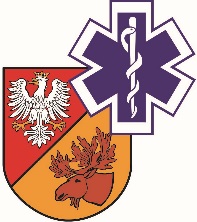                   ZAKŁAD OPIEKI ZDROWOTNEJ W ŁAPACH                  18-100 Łapy, ul. Janusza Korczaka 23                             tel. 85 814 24 38,    85 814 24 39     www.szpitallapy.pl sekretariat@szpitallapy.pl                                                      NIP: 966-13-19-909			            REGON: 050644804										Łapy, 27.07.2020 r.DAO.261.2/ZP/14/2020/PNWszyscy Wykonawcy / Uczestnicy postępowania TREŚĆ PYTAŃ Z UDZIELONYMI ODPOWIEDZIAMI 
Dotyczy: postępowania nr ZP/14/2020/PNZamawiający, Samodzielny Publiczny Zakład Opieki Zdrowotnej w Łapach, działając na podstawie
art. 38 ust. 2 ustawy Prawo zamówień publicznych z dnia 29 stycznia 2004 r. (tj. Dz. U. z  2019 r.,
poz. 1843) w odpowiedzi na wniosek Wykonawców o wyjaśnienie treści SIWZ
w Przetargu nieograniczonym dotyczącym Zakupu i dostawy wyposażenia SOR oraz lądowiska
dla śmigłowców LPR na potrzeby SPZOZ w Łapach (Znak postępowania: ZP/14/2020/PN), przekazuje poniżej treść pytań wraz z odpowiedziami:Odpowiedź: Zamawiający podtrzymuje opis przedmiotu zamówienia zgodnie z treścią Specyfikacji Istotnych Warunków Zamówienia.Pytanie nr 2 – Dotyczy pakiet nr 4 – Łóżko elektryczne na salę OAIT – 2 szt. Czy (w pkt. 2) Zamawiający dopuści szczyty odejmowane, tworzywowe, lekkie, stanowiące jedną zwartą bryłę,
z wyprofilowanymi uchwytami do prowadzenia łóżka umieszczonymi od góry, z możliwością blokady na czas transportu za pomocą jednej dźwigni umieszczonej centralnie w dolnej części szczytu?Odpowiedź: Zamawiający dopuszcza szczyty odejmowane, tworzywowe, lekkie, stanowiące jedną zwartą bryłę, z wyprofilowanymi uchwytami do prowadzenia łóżka umieszczonymi od góry, z możliwością blokady na czas transportu za pomocą jednej dźwigni umieszczonej centralnie w dolnej części szczytu.Pytanie nr 3 – Dotyczy pakiet nr 4 – Łóżko elektryczne na salę OAIT – 2 szt. Czy (w pkt. 5) Zamawiający dopuści barierki boczne z wyprofilowanymi uchwytami, które mogą służyć jako podparcie dla pacjenta podczas wstawania; łóżko wyposażone w haczyki do zawieszania worków
na płyny urologiczne umieszczone po bokach ramy leża?Odpowiedź: Zamawiający podtrzymuje opis przedmiotu zamówienia zgodnie z treścią Specyfikacji Istotnych Warunków Zamówienia.Pytanie nr 4 – Dotyczy pakiet nr 4 – Łóżko elektryczne na salę OAIT – 2 szt. Czy (w pkt. 6) Zamawiający dopuści łóżko wyposażone we wskaźniki kątowe wbudowane w barierki boczne
w segmencie oparcia pleców z wyraźnym zaznaczeniem kąta 30o, 60o i 90o dla ustawienia segmentu oparcia pleców we właściwej pozycji (do spania, zapobiegjącej obrzękowi płuc, wygodnej pozycji pobytowej), panel centralny posiadający zaprogramowaną pozycję umożliwiającą ustawienie segmentu oparcia pleców pod kątem 30o?Odpowiedź: Zamawiający podtrzymuje opis przedmiotu zamówienia zgodnie z treścią Specyfikacji Istotnych Warunków Zamówienia.Pytanie nr 5 – Dotyczy pakiet nr 4 – Łóżko elektryczne na salę OAIT – 2 szt. Czy (w pkt. 8) Zamawiający dopuści segmenty leża (w tym segment oparcia pleców) przezierne dla promieni RTG wypełnione płytami HPL; segment oparcia pleców wyposażony w tunel na kasetę RTG?Odpowiedź: Zamawiający dopuszcza  segmenty leża (w tym segment oparcia pleców) przezierne dla promieni RTG wypełnione płytami HPL; segment oparcia pleców wyposażony w tunel na kasetę RTG.Pytanie nr 6 – Dotyczy pakiet nr 4 – Łóżko elektryczne na salę OAIT – 2 szt. Czy (w pkt. 11) Zamawiający dopuści sterowanie elektryczne łóżka przy pomocy:Zintegrowanych przycisków w górnych barierkach bocznych łóżka od strony wewnętrznej dla pacjenta oraz zewnętrznej dla personelu (z obu stron), barierki wyposażone w przycisk bezpieczeństwa aktywujący w sposób świadomy funkcje sterowania oraz diodę LED informujące 
o najniższym położeniu łóżka.Centralnego panel sterowania wszystkimi funkcjami elektrycznymi montowanego na szczycie od strony nóg z możliwością selektywnej blokady funkcji elektrycznych (za wyjątkiem funkcji elektrycznych) i możliwością schowania go w półce na pościel.Pilot z możliwością użycia funkcji: regulacji wysokości, nachylenia segmentu oparcia pleców i uda, zaprogramowanej pozycji „krzesła kardiologicznego” oraz pozycji „poziomej”.Odpowiedź: Zamawiający dopuszcza  sterowanie elektryczne łóżka przy pomocy:Zintegrowanych przycisków w górnych barierkach bocznych łóżka od strony wewnętrznej dla pacjenta oraz zewnętrznej dla personelu (z obu stron), barierki wyposażone w przycisk bezpieczeństwa aktywujący w sposób świadomy funkcje sterowania oraz diodę LED informujące o najniższym położeniu łóżka.Centralnego panelu sterowania wszystkimi funkcjami elektrycznymi montowanego 
na szczycie od strony nóg z możliwością selektywnej blokady funkcji elektrycznych 
(za wyjątkiem funkcji elektrycznych) i możliwością schowania go w półce na pościel.Pilot z możliwością użycia funkcji: regulacji wysokości, nachylenia segmentu oparcia pleców i uda, zaprogramowanej pozycji „krzesła kardiologicznego” oraz pozycji „poziomej”.Pytanie nr 7 – Dotyczy pakiet nr 4 – Łóżko elektryczne na salę OAIT – 2 szt. Czy (w pkt. 15) Zamawiający dopuści szerokość zewnętrzną łóżka 1010 mm?Odpowiedź: Zamawiający podtrzymuje opis przedmiotu zamówienia zgodnie z treścią Specyfikacji Istotnych Warunków Zamówienia.Pytanie nr 8 – Dotyczy pakiet nr 4 – Łóżko elektryczne na salę OAIT – 2 szt. Czy (w pkt. 16) Zamawiający dopuści wymiar leża/materaca 850 x 2000 mm?Odpowiedź: Zamawiający dopuszcza wymiar leża/materaca 850 x 2000 mm.Pytanie nr 9 – Dotyczy pakiet nr 4 – Łóżko elektryczne na salę OAIT – 2 szt. Czy (w pkt. 18) Zamawiający dopuści regulację elektryczną wysokości leża w zakresie od 425 mm do 840 mm gwarantującą bezpieczne opuszczanie łóżka?Odpowiedź: Zamawiający dopuszcza regulację elektryczną wysokości leża w zakresie 
od 425 mm do 840 mm gwarantującą bezpieczne opuszczanie łóżka.Pytanie nr 10 – Dotyczy pakiet nr 4 – Łóżko elektryczne na salę OAIT – 2 szt. Czy (w pkt. 21) Zamawiający dopuści regulację segmentu podudzia ręczną, za pomocą sprężyny gazowej?  Odpowiedź: Zamawiający dopuszcza regulację segmentu podudzia ręczną za pomocą sprężyny gazowej.Pytanie nr 11 – Dotyczy pakiet nr 4 – Łóżko elektryczne na salę OAIT – 2 szt. Czy (w pkt. 22) Zamawiający dopuści regulację elektryczną funkcji autokontur sterowaną tylko przy pomocy przycisków na panelu sterowniczym montowanym na szczycie łóżka od strony nóg?Odpowiedź: Zamawiający podtrzymuje opis przedmiotu zamówienia zgodnie z treścią Specyfikacji Istotnych Warunków Zamówienia.Pytanie nr 12 – Dotyczy pakiet nr 4 – Łóżko elektryczne na salę OAIT – 2 szt. Czy (w pkt. 27) Zamawiający dopuści elektryczną funkcję CPR z każdej pozycji do reanimacji  sterowaną tylko przy pomocy jednego przycisku oznaczonego odpowiednim piktogramem na panelu sterowniczym montowanym na szczycie łóżka od strony nóg?Odpowiedź: Zamawiający dopuszcza elektryczną funkcję CPR z każdej pozycji do reanimacji  sterowaną tylko przy pomocy jednego przycisku oznaczonego odpowiednim piktogramem 
na panelu sterowniczym montowanym na szczycie łóżka od strony nóg.Pytanie nr 13 – Dotyczy pakiet nr 4 – Łóżko elektryczne na salę OAIT – 2 szt. Czy (w pkt. 28) Zamawiający dopuści dodatkowy mechaniczny CPR sekcji oparcia pleców, dźwignią umieszczoną pod segmentem miednicy w celu szybkiego dostępu w nagłych przypadkach?Odpowiedź: Zamawiający dopuszcza dodatkowy mechaniczny CPR sekcji oparcia pleców, dźwignią umieszczoną pod segmentem miednicy w celu szybkiego dostępu w nagłych przypadkach.Pytanie nr 14 – Dotyczy pakiet nr 4 – Łóżko elektryczne na salę OAIT – 2 szt. Czy Zamawiający dopuści łóżko nie posiadające parametru opisanego w pkt. 29?Odpowiedź: Zamawiający podtrzymuje opis przedmiotu zamówienia zgodnie z treścią Specyfikacji Istotnych Warunków Zamówienia.Pytanie nr 15 – Dotyczy: Pakiet nr 4 – Łóżko elektryczne – 4 szt. Czy (w pkt. 54) Zamawiający dopuści łóżko elektryczne obserwacyjne o wymiarach całkowitych 223 x 98 cm umożliwiające przejazd przez drzwi o otworze 100 cm?Odpowiedź: Zamawiający dopuszcza łóżko elektryczne obserwacyjne o wymiarach całkowitych 223 x 98 cm umożliwiające przejazd przez drzwi o otworze 100 cm.Pytanie nr 16 – Dotyczy: Pakiet nr 4 – Łóżko elektryczne – 4 szt. Czy (w pkt. 56) Zamawiający dopuści podstawę łóżka pantograf, konstrukcję posiadającą cztery punkty podparcia zintegrowane
z leżem oraz sześć punktów podparcia zintegrowanych z podstawą łóżka gwarantującą stabilność leża?Odpowiedź: Zamawiający podtrzymuje opis przedmiotu zamówienia zgodnie z treścią Specyfikacji Istotnych Warunków Zamówienia.Pytanie nr 17 – Dotyczy: Pakiet nr 4 – Łóżko elektryczne – 4 szt. Czy (w pkt. 60) Zamawiający dopuści łóżko, którego konstrukcja nie wymaga stosowania gniazda wyrównania potencjału?Odpowiedź: Zamawiający dopuszcza łóżko, którego konstrukcja nie wymaga stosowania gniazda wyrównania potencjału.Pytanie nr 18 – Dotyczy: Pakiet nr 4 – Łóżko elektryczne – 4 szt. Czy (w pkt. 61) Zamawiający dopuści elektryczną regulację segmentu oparcia pleców 0o – 65o bez optycznego wskaźnika kąta przechyłu?Odpowiedź: Zamawiający podtrzymuje opis przedmiotu zamówienia zgodnie z treścią Specyfikacji Istotnych Warunków Zamówienia.Pytanie nr 19 – Dotyczy: Pakiet nr 4 – Łóżko elektryczne – 4 szt. Czy (w pkt. 61) Zamawiający dopuści elektryczną regulację kąta przechyłu Trendelenburga 0o – 13o?Odpowiedź: Zamawiający dopuszcza elektryczną regulację kąta przechyłu Trendelenburga 0o – 13o.Pytanie nr 20 – Dotyczy: Pakiet nr 4 – Łóżko elektryczne – 4 szt. Czy (w pkt. 61) Zamawiający dopuści elektryczną regulację kąta przechyłu anty-Trendelenburga 0o – 15o?Odpowiedź: Zamawiający dopuszcza elektryczną regulację kąta przechyłu anty-Trendelenburga 0o – 15o.Pytanie nr 21 – Dotyczy: Pakiet nr 4 – Łóżko elektryczne – 4 szt. Czy (w pkt. 61) Zamawiający dopuści regulację segmentu podudzia ręczną, za pomocą sprężyny gazowej?  Odpowiedź: Zamawiający dopuszcza regulację segmentu podudzia ręczną, za pomocą sprężyny gazowej.Pytanie nr 22 – Dotyczy: Pakiet nr 4 – Łóżko elektryczne – 4 szt. Czy (w pkt. 62) Zamawiający dopuści elektryczną regulację wysokości w zakresie od 410 mm do 815 mm?Odpowiedź: Zamawiający dopuszcza elektryczną regulację wysokości w zakresie od 410 mm do 815 mm.Pytanie nr 23 – Dotyczy: Pakiet nr 4 – Łóżko elektryczne – 4 szt. Czy (w pkt. 64) Zamawiający dopuści łóżko sterowane przewodowym pilotem z możliwością blokady podstawowych funkcji przez personel medyczny z poziomu centralnego panelu sterującego, pilot bez sygnalizacji dźwiękowej aktywowanej przy zmianie pozycji leża oraz bez optycznego wskaźnika podłączenia do sieci 
i ładowania akumulatora (centralny panel sterujący posiadający diodę LED sygnalizującą proces ładowania akumulatora), w celach bezpieczeństwa pacjenta funkcja Trendelenburga i anty-Trendelenburga nie dostępna na pilocie przewodowym?Odpowiedź: Zamawiający podtrzymuje opis przedmiotu zamówienia zgodnie z treścią Specyfikacji Istotnych Warunków Zamówienia.Pytanie nr 24 – Dotyczy: Pakiet nr 4 – Łóżko elektryczne – 4 szt. Czy (w pkt. 65) Zamawiający dopuści łóżko wyposażone w panel sterujący z możliwością podwieszenia pod półką na pościel, panel wyposażony w zabezpieczenie przed przypadkowym uruchomieniem funkcji elektrycznych
z możliwością blokady poszczególnych funkcji (za wyjątkiem funkcji ratujących życie np. CPR), panel sterujący wyposażony w funkcję regulacji segmentu oparcia pleców, uda, wysokości leża, pozycji wzdłużnych, funkcji autokontur oraz uzyskiwanych za pomocą jednego przycisku funkcji anty-szokowej, reanimacyjnej (CPR), krzesła kardiologicznego, panel z możliwością zawieszenia na szczycie łóżka od strony nóg?Odpowiedź: Zamawiający dopuszcza łóżko wyposażone w panel sterujący z możliwością podwieszenia pod półką na pościel, panel wyposażony w zabezpieczenie przed przypadkowym uruchomieniem funkcji elektrycznych z możliwością blokady poszczególnych funkcji 
(za wyjątkiem funkcji ratujących życie np. CPR), panel sterujący wyposażony w funkcję regulacji segmentu oparcia pleców, uda, wysokości leża, pozycji wzdłużnych, funkcji autokontur oraz uzyskiwanych za pomocą jednego przycisku funkcji anty-szokowej, reanimacyjnej (CPR), krzesła kardiologicznego, panel z możliwością zawieszenia na szczycie łóżka od strony nóg.Pytanie nr 25 – Dotyczy: Pakiet nr 4 – Łóżko elektryczne – 4 szt. Czy (w pkt. 66) Zamawiający dopuści segment oparcia pleców z możliwością mechanicznego szybkiego poziomowania (CPR), dźwignia umieszczona pod segmentem oparcia pleców oznaczona kolorem pomarańczowym?Odpowiedź: Zamawiający dopuszcza segment oparcia pleców z możliwością mechanicznego szybkiego poziomowania (CPR), dźwignia umieszczona pod segmentem oparcia pleców oznaczona kolorem pomarańczowym.Pytanie nr 26 – Dotyczy: Pakiet nr 4 – Łóżko elektryczne – 4 szt. Czy (w pkt. 67) Zamawiający dopuści leże w segmencie oparcia pleców, uda i podudzia wypełnione płytami HPL odpornymi na działanie wysokiej temperatury, środków dezynfekujących oraz działanie UV, płyty odejmowane 
bez użycia narzędzi; segment miednicy stały, stalowy lakierowany proszkowo?Odpowiedź: Zamawiający podtrzymuje opis przedmiotu zamówienia zgodnie z treścią Specyfikacji Istotnych Warunków Zamówienia.Pytanie nr 27 – Dotyczy: Pakiet nr 4 – Łóżko elektryczne – 4 szt. Czy (w pkt. 69) Zamawiający dopuści łóżko z możliwością przedłużenia leża o 300 mm?Odpowiedź: Zamawiający dopuszcza łóżko z możliwością przedłużenia leża o 300 mm.Pytanie nr 28 – Dotyczy: Pakiet nr 4 – Łóżko elektryczne – 4 szt. Czy (w pkt. 70) Zamawiający dopuści szczyty łóżka o kształcie prostokąta zamkniętego z wyraźnie zaokrąglonymi krawędziami, łatwo odejmowane, wykonane z tworzywa sztucznego ABS odpornego na działanie wysokiej temperatury, uszkodzenia mechaniczne, chemiczne oraz promieniowanie UV; górna część szczytu wyposażona w wyprofilowane uchwyty ułatwiające transport, stanowiące ok. 2/3 długości szczytu (szczyty nie kompatybilne z posiadanymi przez Zamawiającego łóżkami typu vida lub evario)?Odpowiedź: Zamawiający podtrzymuje opis przedmiotu zamówienia zgodnie z treścią Specyfikacji Istotnych Warunków Zamówienia.Pytanie nr 29 – Dotyczy: Pakiet nr 4 – Łóżko elektryczne – 4 szt. Czy (w pkt. 71) Zamawiający dopuści barierki lakierowane proszkowo, wykonane z 4 profili stalowych, składane wzdłuż ramy leża za pomocą jednego przycisku, spełniające normę bezpieczeństwa EN 60601-2-52, (barierki bez krążków odbojowych, nie kompatybilne z posiadanymi przez Zamawiającego łóżkami typu vida lub solido)?Odpowiedź: Zamawiający podtrzymuje opis przedmiotu zamówienia zgodnie z treścią Specyfikacji Istotnych Warunków Zamówienia.Pytanie nr 30 – Dotyczy: Pakiet nr 4 – Łóżko elektryczne – 4 szt. Czy (w pkt. 75) Zamawiający dopuści łóżko wyposażone w metalowe uchwyty materaca przy segmencie pleców i podudzia dostosowane do szerokości materaca, zapobiegające powstawaniu urazów kończyn?Odpowiedź: Zamawiający dopuszcza łóżko wyposażone w metalowe uchwyty materaca przy segmencie pleców i podudzia dostosowane do szerokości materaca, zapobiegające powstawaniu urazów kończyn. Pytanie nr 31 – Dotyczy: Pakiet nr 4 – Łóżko elektryczne – 4 szt. Czy (w pkt. 76) Zamawiający dopuści podstawę łóżka jezdną, wyposażoną w koła o średnicy 150 mm, w tym jedno antystatyczne (kierunkowe), z centralną blokada oraz blokadą kierunkową?Odpowiedź: Zamawiający dopuszcza podstawę łóżka jezdną, wyposażoną w koła o średnicy 150 mm, w tym jedno antystatyczne (kierunkowe), z centralną blokada oraz blokadą kierunkową.Pytanie nr 32 – Dotyczy: Pakiet nr 4 – Łóżko elektryczne – 4 szt. Czy (w pkt. 79) Zamawiający dopuści materac o grubości 12 cm?Odpowiedź: Zamawiający podtrzymuje opis przedmiotu zamówienia zgodnie z treścią Specyfikacji Istotnych Warunków Zamówienia.Pytanie nr 33 – Dotyczy: Pakiet nr 4 – Wózek transportowy leżący – 6 szt. Czy (w pkt. 82) Zamawiający dopuści szerokość całkowitą wózka 778 mm?Odpowiedź: Zamawiający dopuszcza szerokość całkowitą wózka 778 mm.Pytanie nr 34 – Dotyczy: Pakiet nr 4 – Wózek transportowy leżący – 6 szt. Czy (w pkt. 84) Zamawiający dopuści materac o wymiarach 1900 x 650 mm?Odpowiedź: Zamawiający podtrzymuje opis przedmiotu zamówienia zgodnie z treścią Specyfikacji Istotnych Warunków Zamówienia.Pytanie nr 35 – Dotyczy: Pakiet nr 4 – Wózek transportowy leżący – 6 szt. Czy (w pkt. 85) Zamawiający dopuści wysokość regulowaną nożnie za pomocą pompy hydraulicznej w zakresie 600 – 920 mm, regulacja odbywa się za pomocą 2 pedałów umieszczonych z boku wózka?Odpowiedź: Zamawiający dopuszcza wysokość regulowaną nożnie za pomocą pompy hydraulicznej w zakresie 600 – 920 mm, regulacja odbywa się za pomocą 2 pedałów umieszczonych z boku wózka.Pytanie nr 36 – Dotyczy: Pakiet nr 4 – Wózek transportowy leżący – 6 szt. Czy (w pkt. 86, 87, 88) Zamawiający dopuści pozycję Trendelenburga i anty-Trendelenburga regulowaną nożnie za pomocą pompy hydraulicznej w zakresie 20o, regulacja odbywa się za pomocą 2 pedałów umieszczonych 
z boku wózka?Odpowiedź: Zamawiający dopuszcza pozycję Trendelenburga i anty-Trendelenburga regulowaną nożnie za pomocą pompy hydraulicznej w zakresie 20o, regulacja odbywa się za pomocą 2 pedałów umieszczonych z boku wózka.Pytanie nr 37 – Dotyczy: Pakiet nr 4 – Wózek transportowy leżący – 6 szt. Czy (w pkt. 91, 92) Zamawiający dopuści wózek wyposażony po obu stronach leża w listwy DIN wykonane ze stali lakierowanej proszkowo, o długości min. 700 mm, wyposażone w 4 przesuwne haczyki (np. na woreczki urologiczne)?Odpowiedź: Zamawiający dopuszcza wózek wyposażony po obu stronach leża w listwy DIN wykonane ze stali lakierowanej proszkowo, o długości min. 700 mm, wyposażone w 4 przesuwne haczyki (np. na woreczki urologiczne).Pytanie nr 38 – Dotyczy: Pakiet nr 4 – Wózek transportowy leżący – 6 szt. Czy (w pkt. 93) Zamawiający dopuści wózek w szczytach posiadający składane, stalowe, lakierowane proszkowo uchwyty do przetaczania z możliwością blokady na czas transportu?Odpowiedź: Zamawiający dopuszcza  wózek w szczytach posiadający składane, stalowe, lakierowane proszkowo uchwyty do przetaczania z możliwością blokady na czas transportu.Pytanie nr 39 – Dotyczy: Pakiet nr 4 – Wózek transportowy leżący – 6 szt. Czy (w pkt. 95) Zamawiający dopuści ruchomy segment oparcia pleców regulowany za pomocą sprężyny gazowej z blokadą w zakresie 0o – 90o, regulacja płynna?Odpowiedź: Zamawiający podtrzymuje opis przedmiotu zamówienia zgodnie z treścią Specyfikacji Istotnych Warunków Zamówienia.Pytanie nr 40 – Dotyczy: Pakiet nr 4 – Wózek transportowy leżący – 6 szt. Czy (w pkt. 97) Zamawiający dopuści wózek wyposażony w 4 krążki odbojowe jednoosiowe?Odpowiedź: Zamawiający podtrzymuje opis przedmiotu zamówienia zgodnie z treścią Specyfikacji Istotnych Warunków Zamówienia.Pytanie nr 41 – Dotyczy: Pakiet nr 4 – Wózek transportowy leżący – 6 szt. Czy (w pkt. 98) Zamawiający dopuści barierki boczne o długości 1370 mm, składające się z jednej poziomej poprzeczki górnej o wysokości 300 mm powyżej leża?Odpowiedź: Zamawiający podtrzymuje opis przedmiotu zamówienia zgodnie z treścią Specyfikacji Istotnych Warunków Zamówienia.Pytanie nr 42 – Dotyczy: Pakiet nr 4 – Wózek transportowy leżący – 6 szt. Czy (w pkt. 99) Zamawiający dopuści barierki boczne ze stali nierdzewnej z tworzywowymi elementami, bez dolnej poprzeczki wyposażonej w listwę odbojową, spełniające wymagania normy PN EN 60601-2-52?  Odpowiedź: Zamawiający dopuszcza barierki boczne ze stali nierdzewnej z tworzywowymi elementami, bez dolnej poprzeczki wyposażonej w listwę odbojową, spełniające wymagania normy PN EN 60601-2-52.Pytanie nr 43 – Dotyczy: Pakiet nr 4 – Wózek transportowy leżący – 6 szt. Czy (w pkt. 102) Zamawiający dopuści wieszak kroplówki wyposażony w 2 haczyki?Odpowiedź: Zamawiający podtrzymuje opis przedmiotu zamówienia zgodnie z treścią Specyfikacji Istotnych Warunków Zamówienia.Pytanie nr 44 – Pakiet nr 3, Centrala monitorująca – 1 szt. Ad. 893. Czy Zamawiający dopuści centrale bez funkcji systemu monitorowania  telemetrycznego pacjentów (odbiornik sygnałów dołączany do centrali i nadajniki noszone przez pacjentów), z możliwością przyszłej rozbudowy 
o wyżej wymienioną funkcję?Odpowiedź: Zamawiający dopuszcza centrale bez funkcji systemu monitorowania  telemetrycznego pacjentów z możliwością przyszłej rozbudowy o wyżej wymienioną funkcję.Pytanie nr 45 – Czy wraz z stołem operacyjnym Zamawiający dopuści do postepowania lampę
o poniższych parametrach ?Dwukopułowa diodowa lampa operacyjna o wysokiej bezcieniowości przystosowana do Sali
z nawiewem laminarnym.Obie czasze z elementami oświetleniowymi emitującymi światło białe.Regulacja średnicy plamy świetlnej d10 za pomocą sterylizowanego uchwytu umieszczonego centralnie lub panelu na ramieniu przy czaszy. Zakres 16 25 cm dla obu czaszŹródło światła 36 diod LEDKażdy moduł diodowy o tych samych właściwościach. Moduły, rozmieszczone równomiernie wewnątrz czaszy. Moduły składające się z zwierciadeł odbijających padające na nie światło diod gwarantując wysoką jednolitość światła.Osłona lampy jednoczęściowa, wykonana z odpornego na zarysowania szkła bezpiecznego, połączonego szczelnie z oprawą z odlewu aluminiowego.Pozycjonowanie każdej z czasz wielorazowym sterylizowanym uchwytem (umieszczonym w punkcie centralnym lampy) i dodatkowo min. trzema „brudnymi” uchwytami umieszczonymi wokół czaszy..Elektroniczna regulacja natężenia światła za pomocą sterownika przy czaszy lampy.Natężenie światła Ec max z odległości 1 m:- 120 [klux] dla każdej czaszyRegulacja natężenia światła lampy w zakresie min. 30 do 100%. W 8 krokachWszystkie diody świecące jednakową intensywnością poprzez cały zakres regulacji natężenia.Lampa wyposażona w światło typu ENDO, przystosowana do pracy przy zabiegach endoskopowych.Lampa z funkcją pamięci indywidualnych ustawień użytkownika.Temperatura barwowa w zakresie 4500K [K]Współczynnik odwzorowania barw CRI 96Współczynnik odwzorowania barwy czerwonej R9 96Współczynnik odwzorowania barwy skóry R13 98Wgłębność oświetlenia (L1+L2) 97,7 cm dla obu czaszZużycie energii max. 66 W dla każdej z czaszMożliwość obrotu ramienia wokół punktu mocowania: 360 ºMożliwość obrotu dalszego ramienia na przegubie łączącym ramiona: ponad 340 ºMożliwość podnoszenia lampy minimum 30º na przegubie łączącym ramiona.Możliwość opuszczania lampy w zakresie minimum 70º na przegubie łączącym ramiona.Możliwość obrotu kopuły lampy wokół osi pionowej: ponad 340 ºMożliwość obrotu kopuły lampy wokół dwóch osi poziomych min 300 º każda.Napięcie zasilające 230[V] / 50 60 [Hz]Żywotność źródła światła min. 60 000 godzin.Możliwość zasilania awaryjnego lampy w przypadku awarii zasilania głównego.3 kpl uchwytów sterylnychOdpowiedź: Zamawiający podtrzymuje opis przedmiotu zamówienia zgodnie z treścią Specyfikacji Istotnych Warunków Zamówienia.Pytanie nr 46 – Czy zamawiający dopuści do postępowania lampę zabiegową o poniższych parametrach ?Lampa zabiegowa bezcieniowa mocowana do sufitu ze źródłem światła LEDDiody LED w kolorze białymKopuła lampy nie powodująca wzrostu temperatury na czaszy lampyNatężenia światła lampy w odległości 1m od czoła lampy 60 [klux]Lampa wyposażona w 9 źródeł światła LEDŻywotność żarówki 60 000 godzinRegulacja w zakresie min. 50-100%Regulacja natężenia oraz włączanie i wyłączanie lampy przy pomocy panelu umieszczonego przy czaszy.Temperatura barwowa dla lampy 4500 [K]Współczynnik oddawania barw R9 96Współczynnik oddawania barw CRI 96Zużycie energii min. 15W.Średnica plamy świetlnej pola w odległości 1m od czoła lampy: 170 mm 3 kpl uchwytów sterylnychOdpowiedź: Zamawiający podtrzymuje opis przedmiotu zamówienia zgodnie z treścią Specyfikacji Istotnych Warunków Zamówienia.Pytanie nr 47 – Czy Zamawiający dopuści do zaoferowania wózek transportowy o poniższych parametrach: Konstrukcja wózka wykonana z kształtowników stalowych pokrytych lakierem proszkowym, odpornym na uszkodzenia mechaniczne, chemiczne oraz promieniowanie UV Długość całkowita: 2070 mm Szerokość całkowita: 800 mm Wymiary materaca 580x1900 mm Regulacja wysokości leża hydrauliczna w zakresie od 560 do 960 mm za pomocą obustronnej dźwigni nożnej Reg. Pozycji Trendelenburga ok. 18 st. i anty – Trendelenburga ok. 10 st. Za pomocą sprężyny gazowej z blokadą. Regulacja dokonywana od strony nóg pacjenta. Leże dwusegmentowe wypełnione płytą HPL przezierne dla promieni RTG, pokryte odejmowanym materacem o gr. 40 mm w kolorze czarnym Pod leżem tunel na kasetę RTG- na całej długości umieszczony pod segmentem leża Pod leżem listwa aluminiowa o długości 600 mm, wyposażona w 2 przesuwne uchwyty do mocowania wyposażenia dodatkowego (po obu stronach wózka) Wózek dodatkowo wyposażony w nierdzewne szyny o dł. 750 mm umieszczone pod dźwigniami przechyłów wzdłużnych na szczytach wózka w celu zamontowania dodatkowej aparatury medycznej Szczyty wózka chromowane, bez tworzywowych wstawek, na stałe zamontowane do konstrukcji wózka Wózek wyposażony w uchwyt na prześcieradło jednorazowego użytku Regulacja segmentu pleców do 65 stopni za pomocą sprężyny gazowej Leże zabezpieczone przed uderzeniami za pomocą 4 krążków odbojowych jednoosiowych Wózek wyposażony w chromowane poręcze do prowadzenia wózka Barierki boczne chromowane o długości 1000 mm, wysokości 200 mm, składające się z 2 poziomych poprzeczek , zabezpieczające przed wypadnięciem, składane wzdłuż ramy leża za pomocą jednego przycisku Wózek o otwartej konstrukcji podwozia, bez tworzywowej osłony, wózek wyposażony w metalowy kosz na podręczne rzeczy pacjenta oraz uchwyt na butle z tlenem łatwy w utrzymaniu w czystości 4 koła jezdne o średnicy 150 mm, wykonane z tworzywa z blokada centralną i kierunkową. Dźwignie blokady oznaczony kolorystycznie Bezpiecznie obciążenie robocze 170 kg Dźwignia blokady centralnej dostępna przy każdym kole Wózek wyposażony w wieszak kroplówki 4 haczykowy Odpowiedź: Zamawiający podtrzymuje opis przedmiotu zamówienia zgodnie z Specyfikacją Istotnych Warunków Zamówienia.Pytanie nr 48 – Dotyczy: Zał. Nr 2 Formularz asortymentowo-cenowy, Zał. Nr 3.1 Opis przedmiotu zamówienia i Ogłoszenie - Zadanie nr 3. Zamawiający w opisie przedmiotu zamówienia dotyczącego pakietu nr 3 ujął Opis Aparatu do mechanicznego masażu serca szt. 1, pozycja ta jest również uwzględniona w ogłoszeniu o zamówienie podczas gdy w formularzu cenowym załączonym
do postepowania nie występuje. Proszę o informację czy przedmiotowy sprzęt jest w zakresie zamówienia a jeśli tak proszę o zmianę Załącznika nr 2 w tym zakresie.	Odpowiedź: Zamawiający zaktualizował i opublikował Zał. Nr 2 Formularz asortymentowo-cenowy na stronie internetowej Zamawiającego w dniu 27.07.2020 r.Pytanie nr 49 – Dotyczy: Zał. Nr 2 Formularz asortymentowo-cenowy, Zał. Nr 3.1 Opis przedmiotu zamówienia i Ogłoszenie  - Zadanie nr 3. Zamawiający w opisie przedmiotu zamówienia dotyczącego pakietu nr 3 Podzielił opis Ssaków elektrycznych na 3 i 1  przy czym wymagania dla przedmiotowych urządzeń są identyczne. Urządzenia te zostały też zagregowane łącznie w załączniku nr 2 Formularz asortymentowo-cenowy. Prosimy o potwierdzenie, że opisane w zał. Nr 3.1 urządzenia są tożsame
z urządzeniami ujętymi w ogłoszeniu i formularzu cenowym.Odpowiedź: Zamawiający wyjaśnia, że są to tożsame urządzenia.Pytanie nr 50 – Dotyczy: Zał. Nr 2 Formularz asortymentowo-cenowy, Zał. Nr 3.1 Opis przedmiotu zamówienia i Ogłoszenie - Zadanie nr 5. Zamawiający w opisie przedmiotu zamówienia dotyczącego pakietu nr 5 ujął Opis Walizki reanimacyjnej z wyposażeniem – szt.1 oraz Butli z tlenem i reduktorem + dozownik – szt. 1., pozycje te są również uwzględnione w ogłoszeniu o zamówienie podczas gdy
w formularzu cenowym załączonym do postepowania nie występują. Proszę o informację
czy przedmiotowy sprzęt jest w zakresie zamówienia a jeśli tak proszę o zmianę Załącznika nr 2 
w tym zakresie.Odpowiedź: Zamawiający zaktualizował i opublikował Zał. Nr 2 Formularz asortymentowo-cenowy na stronie internetowej Zamawiającego w dniu 27.07.2020 r.Pytanie nr 51 – Dotyczy: Pakiet nr 2 – Wózko-wanna. Prosimy o dopuszczenie wózka kąpielowego
z regulacją wysokości, udźwig min. 140 kg.Odpowiedź: Zamawiający dopuszcza wózek  kąpielowy z regulacją wysokości, udźwig
min. 140 kg.Pytanie nr 52 – Dotyczy: Pakiet nr 2 – Lampa zabiegowa sufitowa. Z uwagi na to, że Zamawiający wymaga lampy zabiegowej sufitowej lub ściennej, prosimy o rezygnację z wymogu w pkt. nr 92. wyposażenia lampy w zasilanie awaryjne. Zasilanie awaryjne jest dedykowane dla lamp mobilnych, natomiast w przypadku lampy montowanej do sufitu/ściany rozwiązanie takie nie jest wymagane.Odpowiedź: Zamawiający rezygnuje z wymogu ujętego w pkt 92. Zamawiający zaktualizował
i opublikował Zał. Nr 3.1 Opis Przedmiotu Zamówienia na stronie internetowej Zamawiającego
w dniu 27.07.2020 r.Pytanie nr 53 – Dotyczy: Pakiet nr 2 – Stół gipsowy. Prosimy o dopuszczenie zapisu: Wymiary leża min. 55x190 cm.Odpowiedź: Zamawiający dopuszcza  zapis wymiary leża min. 55x190 cm.Pytanie nr 54 – Dotyczy: Pakiet nr 2 – Stół gipsowy. Prosimy o dopuszczenie stołu, którego blat będzie wykonany z mocnych materiałów, nieprzeziernych dla promieni RTG.Odpowiedź: Zamawiający dopuszcza blat, który wykonany będzie z mocnych materiałów nieprzeziernych dla promieni RTG.Pytanie nr 55 – Dotyczy: Pakiet nr 3 - Mankiet do szybkiego przetaczania płynów. Prosimy
o dopuszczenie mankietu wyposażonego z rzepy lub gumowe taśmy umożliwiające szybką zmianę worka.Odpowiedź: Zamawiający dopuszcza mankiet wyposażony w rzepy lub gumowe taśmy umożliwiające szybką zmianę worka.Pytanie nr 56 – Dotyczy: Pakiet nr 3 - Mankiet do szybkiego przetaczania płynów. Prosimy
o dopuszczenie mankietu, którego przednia cześć jest wykonana z materiału przezroczystego umożliwiającego podgląd poziomu płynu.Odpowiedź: Zamawiający dopuszcza mankiet, którego przednia cześć jest wykonana 
z materiału przezroczystego umożliwiającego podgląd poziomu płynu.Pytanie nr 57 – Dotyczy: Pakiet nr 3 - Mankiet do szybkiego przetaczania płynów. Prosimy
o dopuszczenie mankietu wyposażonego w manometr z zaznaczonymi polami strefy roboczej
i alarmowej bez podziałki co 5 mmHgOdpowiedź: Zamawiający dopuszcza mankiet wyposażony w manometr z zaznaczonymi polami strefy roboczej i alarmowej bez podziałki co 5 mmHg.Pytanie nr 58 – Dotyczy: Pakiet nr 3 - Mankiet do szybkiego przetaczania płynów. Prosimy
o dopuszczenie zapisu w pkt. 429: „Zakres ciśnienia: 0-300 mmHg, kolorowe oznaczenia strefy roboczej zielonej na manometrze. Ruchomy manometr pozwala na obserwację ciśnienia z różnych stron mankietu.Odpowiedź: Zamawiający dopuszcza zapis w pkt. 429: „Zakres ciśnienia: 0-300 mmHg, kolorowe oznaczenia strefy roboczej zielonej na manometrze. Ruchomy manometr pozwala na obserwację ciśnienia z różnych stron mankietu.Pytanie nr 59 – Dotyczy: Pakiet nr 3 - Centrala monitorująca. Czy Zamawiający dopuści centrale bez funkcji systemu monitorowania  telemetrycznego pacjentów (odbiornik sygnałów dołączany do centrali i nadajniki noszone przez pacjentów – funkcja niepotrzebna na SOR), z możliwością przyszłej rozbudowy o wyżej wymienioną funkcję?Odpowiedź: Zamawiający dopuszcza centrale bez funkcji systemu monitorowania  telemetrycznego pacjentów z możliwością przyszłej rozbudowy o wyżej wymienioną funkcję.Pytanie nr 60 – Dotyczy: Pakiet nr 5 - Waga medyczna. Prosimy o dopuszczenie wagi wyposażonej
w precyzyjny wyświetlacz LCD bez podświetlenia.Odpowiedź: Zamawiający dopuszcza wagę wyposażoną w precyzyjny wyświetlacz LCD bez podświetlenia.Pytanie nr 61 – Dotyczy: Pakiet nr 5 – Lodówka. Prosimy o dopuszczenie lodówki wyposażonej
w tradycyjny termometr umieszczony na szklanych drzwiach wewnątrz lodówki.Odpowiedź: Zamawiający dopuszcza lodówkę wyposażoną w tradycyjny termometr umieszczony na szklanych drzwiach wewnątrz lodówki.Pytanie nr 62 – Dotyczy: Pakiet nr 5 – Lodówka. Prosimy o dopuszczenie głębokości max. 62 cm. Odpowiedź: Zamawiający dopuszcza głębokości max. 62 cm.Pytanie nr 63 – Dotyczy: Pakiet nr 5 – Lodówka. Prosimy o dopuszczenie zakresu temperatury min
od 2 do 8 st. C.Odpowiedź: Zamawiający dopuszcza zakres temperatury min od 2 do 8 st. C.Pytanie nr 64 – Dotyczy: Pakiet nr 5 – Lodówka. Prosimy o dopuszczenie lodówki bez zmiany otwierania kierunku drzwi – chłodziarki z przeszkolonymi drzwiami i zamkiem nie umożliwiają zmiany kierunku drzwi.Odpowiedź: Zamawiający dopuszcza lodówkę bez zmiany otwierania kierunku drzwi – chłodziarki z przeszkolonymi drzwiami i zamkiem nie umożliwiają zmiany kierunku drzwi.Pytani nr 65 – Dotyczy: Pakiet nr 5 – Lodówka na krew. Prosimy o dopuszczenie lodówki wyposażonej w tradycyjny termometr umieszczony na szklanych drzwiach wewnątrz lodówki.Odpowiedź: Zamawiający dopuszcza lodówkę wyposażoną w tradycyjny termometr umieszczony na szklanych drzwiach wewnątrz lodówki.Pytanie nr 66 – Dotyczy: Pakiet nr 5 – Lodówka na krew. Prosimy o dopuszczenie głębokości max.
62 cm.Odpowiedź: Zamawiający dopuszcza głębokości max. 62 cm.Pytanie nr 67 – Dotyczy: Pakiet nr 5 – Lodówka na krew. Prosimy o dopuszczenie zakresu temperatury min od 2 do 8 st. C.Odpowiedź: Zamawiający dopuszcza zakres temperatury min od 2 do 8 st. C.Pytanie nr 68 – Dotyczy: Pakiet nr 5 – Lodówka na krew. Prosimy o dopuszczenie lodówki bez zmiany otwierania kierunku drzwi – chłodziarki z przeszkolonymi drzwiami i zamkiem nie umożliwiają zmiany kierunku drzwi.Odpowiedź: Zamawiający dopuszcza lodówkę bez zmiany otwierania kierunku drzwi – chłodziarki z przeszkolonymi drzwiami i zamkiem nie umożliwiają zmiany kierunku drzwi.Pytanie nr 69 – Dotyczy: Pakiet nr 5 – Ławka 3 osobowa pacjentów. Prosimy o dopuszczenie wszystkich wymiarów ławki z tolerancją +/- 50 mm.Odpowiedź: Zamawiający dopuszcza wymiary ławki z tolerancją +/- 50 mm.Pytanie nr 70 – Dotyczy: Pakiet nr 5 – Ławka 5 osobowa pacjentów. Prosimy o dopuszczenie wszystkich wymiarów ławki z tolerancją +/- 50 mm.Odpowiedź: Zamawiający dopuszcza wymiary ławki z tolerancją +/- 50 mm.Pytanie nr 71 – Dot. ZAŁ.-NR-3.1-DO-SIWZ-Pakiet-nr-2 Wózko-wanna – 1 szt. Czy Zamawiający będzie wymagał udźwig min. 200 kg?Odpowiedź: Zamawiający podtrzymuje opis przedmiotu zamówienia zgodnie z treścią Specyfikacji Istotnych Warunków Zamówienia.Pytanie nr 72 – Dot. ZAŁ.-NR-3.1-DO-SIWZ-Pakiet-nr-2 Wózko-wanna – 1 szt. Czy Zamawiający będzie wymagał obrotu leża o 90 stopni w celu lepszego spływu wody oraz czyszczenia i dezynfekcji?Odpowiedź: Zamawiający podtrzymuje opis przedmiotu zamówienia zgodnie z treścią Specyfikacji Istotnych Warunków Zamówienia.Pytanie nr 73 – Dot. ZAŁ.-NR-3.1-DO-SIWZ-Pakiet-nr-2 Wózko-wanna – 1 szt. Czy Zamawiający dopuści wymiary 205x80 cm?Odpowiedź: Zamawiający dopuszcza wymiary 205x80 cm.Pytanie nr 74 – Dot. ZAŁ.-NR-3.1-DO-SIWZ-Pakiet-nr-2 Stół zabiegowy z lampą – 2 szt. Czy Zamawiający dopuści stół z kołami niezabudowanymi, nieznacznie wystającymi w zależności 
od ustawienia w celu przeprowadzenia łatwej dezynfekcji kół?Odpowiedź: Zamawiający podtrzymuje opis przedmiotu zamówienia zgodnie z treścią Specyfikacji Istotnych Warunków Zamówienia.Pytanie nr 75 – Dot. ZAŁ.-NR-3.1-DO-SIWZ-Pakiet-nr-2 Stół zabiegowy z lampą – 2 szt. Czy Zamawiający dopuści stół wyposażony w harmonijkową osłonę miejsca łączenia kolumny z blatem?Odpowiedź: Zamawiający podtrzymuje opis przedmiotu zamówienia zgodnie z treścią Specyfikacji Istotnych Warunków Zamówienia.Pytanie nr 76 – Dot. ZAŁ.-NR-3.1-DO-SIWZ-Pakiet-nr-2 Stół zabiegowy z lampą – 2 szt. Czy Zamawiający dopuści stół z 1 belką metalową, nieprzezierną pomiędzy segmentem głowy a pleców, belka o średnicy około 2-3 cm?Odpowiedź: Zamawiający podtrzymuje opis przedmiotu zamówienia zgodnie z treścią Specyfikacji Istotnych Warunków Zamówienia.Pytanie nr 77 – Dot. ZAŁ.-NR-3.1-DO-SIWZ-Pakiet-nr-2 Stół zabiegowy z lampą – 2 szt. Czy Zamawiający dopuści stół z materacami posiadającymi szew wewnętrzny?Odpowiedź: Zamawiający dopuszcza stół z materacami posiadającymi szew wewnętrzny.Pytanie nr 78 – Dot. ZAŁ.-NR-3.1-DO-SIWZ-Pakiet-nr-2 Stół zabiegowy z lampą – 2 szt. Czy (pkt 23) Zamawiający dopuści stół z regulacją za pomocą pilota przewodowego oraz panelu na kolumnie
z przyciskiem służącym do powrotu blatu do neutralnej pozycji?Odpowiedź: Zamawiający dopuszcza stół z regulacją za pomocą pilota przewodowego oraz panelu na kolumnie z przyciskiem służącym do powrotu blatu do neutralnej pozycji.Pytanie nr 79 – Dot. ZAŁ.-NR-3.1-DO-SIWZ-Pakiet-nr-2 Stół zabiegowy z lampą – 2 szt. Czy Zamawiający dopuści stół z regulacją wysokości blatu w zakresie 600 do 950mm?Odpowiedź: Zamawiający dopuszcza stół z regulacją wysokości blatu w zakresie 600 do 950 mm.Pytanie nr 80 – Dot. ZAŁ.-NR-3.1-DO-SIWZ-Pakiet-nr-2 Stół zabiegowy z lampą – 2 szt. Czy Zamawiający dopuści stół o całkowitej szerokości 600mm?Odpowiedź: Zamawiający podtrzymuje opis przedmiotu zamówienia zgodnie z treścią Specyfikacji Istotnych Warunków Zamówienia.Pytanie nr 81 – Dot. ZAŁ.-NR-3.1-DO-SIWZ-Pakiet-nr-2 Stół zabiegowy z lampą – 2 szt. Czy Zamawiający dopuści stół z funkcją przechyłów bocznych 20 stopni w każdym kierunku?Odpowiedź: Zamawiający dopuszcza stół z funkcją przechyłów bocznych 20 stopni w każdym kierunku.Pytanie nr 82 – Dot. ZAŁ.-NR-3.1-DO-SIWZ-Pakiet-nr-2 Stół zabiegowy z lampą – 2 szt. Czy Zamawiający dopuści stół bez funkcji opisanych w pkt 30?Odpowiedź: Zamawiający podtrzymuje opis przedmiotu zamówienia zgodnie z treścią Specyfikacji Istotnych Warunków Zamówienia.Pytanie nr 83 – Dot. ZAŁ.-NR-3.1-DO-SIWZ-Pakiet-nr-2 Stół zabiegowy z lampą – 2 szt. Czy Zamawiający dopuści stół z podgłówkiem regulowanym w zakresie od -50 do +40 stopni?Odpowiedź: Zamawiający dopuszcza stół z podgłówkiem regulowanym w zakresie od -50 do +40 stopni.Pytanie nr 84 – Dot. ZAŁ.-NR-3.1-DO-SIWZ-Pakiet-nr-2 Stół zabiegowy z lampą – 2 szt. Czy Zamawiający dopuści stół z regulacją płyty plecowej w zakresie od -40 do +70 stopni?Odpowiedź: Zamawiający dopuszcza stół z regulacją płyty plecowej w zakresie od -40 do +70 stopni.Pytanie nr 85 – Pakiet 2- Stół gipsowy-1 szt. Dotyczy-(pkt. 3 zestawienia parametrów technicznych). Czy Zamawiający dopuści do zaoferowania wózek do gipsowania o wymiarach leża 1850x590mm?Odpowiedź: Zamawiający dopuszcza wózek do gipsowania o wymiarach leża 1850 x 590 mm.Pytanie nr 86 – Pakiet 4 Łóżko elektryczne na salę OAIT – 2 szt. Czy Zamawiający dopuści łózko
z podstawą podpierającą leże w postaci dwóch kolumn o przekroju cylindrycznym, które stanowią 
4 pkt podparcia leża, są systemem nowocześniejszym oraz łatwym do dezynfekcji dzięki eliminacji miejsc trudnodostępnych?Odpowiedź: Zamawiający podtrzymuje opis przedmiotu zamówienia zgodnie z treścią Specyfikacji Istotnych Warunków Zamówienia.Pytanie nr 87 – Pakiet 4 Łóżko elektryczne na salę OAIT – 2 szt. Czy Zamawiający dopuści łóżko
z blokadą szczytów w postaci pojedynczego przycisku?Odpowiedź: Zamawiający dopuszcza łóżko z blokadą szczytów w postaci pojedynczego przycisku.Pytanie nr 88 – Pakiet 4 Łóżko elektryczne na salę OAIT – 2 szt. Czy Zamawiający dopuści łóżko
z funkcją zatrzymania segmentu pleców pod kątem 30 stopni podczas regulacji segmentu pleców
z dowolnego panelu oraz w dowolnym kierunku w zamian za rozwiązanie opisane w pkt 6?Odpowiedź: Zamawiający podtrzymuje opis przedmiotu zamówienia zgodnie z treścią Specyfikacji Istotnych Warunków Zamówienia.Pytanie nr 89 – Pakiet 4 Łóżko elektryczne na salę OAIT – 2 szt. Czy Zamawiający dopuści łózko
z leżem w całości wypełnionym tworzywowymi panelami z polipropylenu oraz z możliwością wsunięcia kasety pod materac lub pacjenta zatem nie ma potrzeby stosowania tunelu na kasetę?Odpowiedź: Zamawiający podtrzymuje opis przedmiotu zamówienia zgodnie z treścią Specyfikacji Istotnych Warunków Zamówienia.Pytanie nr 90 – Pakiet 4 Łóżko elektryczne na salę OAIT – 2 szt. Czy Zamawiający dopuści łózko
z prześwitem podwozia do podłogi 15cm?Odpowiedź: Zamawiający dopuszcza łóżko z prześwitem podwozia do podłogi 15 cm.Pytanie nr 91 – Pakiet 4 Łóżko elektryczne na salę OAIT – 2 szt. Czy Zamawiający dopuści łózko sterowane za pomocą paneli wbudowanych w barierki boczne (od wewnątrz i zewnątrz) 
bez wyświetlacza LCD oraz panelu centralnego, łózko bez dodatkowego pilota przewodowego, który często ulega uszkodzeniom, np. z powodu upadku na podłogę lub uszkodzenia przewodu w wyniku zaplątania się w barierki boczne?Odpowiedź: Zamawiający podtrzymuje opis przedmiotu zamówienia zgodnie z treścią Specyfikacji Istotnych Warunków Zamówienia.Pytanie nr 92 – Pakiet 4 Łóżko elektryczne na salę OAIT – 2 szt. Czy Zamawiający dopuści łóżko
o długości całkowitej 2230mm?Odpowiedź: Zamawiający dopuszcza łóżko o długości całkowitej 2230 mm.Pytanie nr 93 – Pakiet 4 Łóżko elektryczne na salę OAIT – 2 szt. Czy Zamawiający dopuści łózko
z elektryczną regulacją wysokości 395-775mm (skok 380mm)?Odpowiedź: Zamawiający dopuszcza łóżko z elektryczną regulacją wysokości 395 – 775 mm (skok 380 mm).Pytanie nr 94 – Pakiet 4 Łóżko elektryczne na salę OAIT – 2 szt. Czy Zamawiający dopuści łózko
z elektryczną regulacja segmentu pleców w zakresie 0-64 stopni, uda w zakresie 0 – 32 stopni?Odpowiedź: Zamawiający dopuszcza łóżko z elektryczną regulacja segmentu pleców w zakresie 0-64 stopni, uda w zakresie 0 – 32 stopni.Pytanie nr 95 – Pakiet 4 Łóżko elektryczne na salę OAIT – 2 szt. Czy Zamawiający dopuści łózko
z elektryczną funkcją CPR, sterowaną wyłącznie za pomocą panelu centralnego wieszanego 
na szczycie nóg lub chowanego w półce na pościel?Odpowiedź: Zamawiający dopuszcza łóżko z elektryczną funkcją CPR, sterowaną wyłącznie 
za pomocą panelu centralnego wieszanego na szczycie nóg lub chowanego w półce na pościel.Pytanie nr 96 – Pakiet 4 Łóżko elektryczne na salę OAIT – 2 szt. Czy Zamawiający dopuści łózko
z metalowymi, lakierowanymi, zabezpieczonymi przed rdzą szynami bocznymi o przekroju owalnym?Odpowiedź: Zamawiający podtrzymuje opis przedmiotu zamówienia zgodnie z treścią Specyfikacji Istotnych Warunków Zamówienia.Pytanie nr 97 – Pakiet 4 Łóżko elektryczne na salę OAIT – 2 szt. Czy Zamawiający dopuści łózko
z sygnalizacją wizualną, graficzną informującą o zwolnionym/zablokowanym hamulcu w zamian alarmu odblokowanego hamulca?Odpowiedź: Zamawiający dopuszcza łóżko z sygnalizacją wizualną, graficzną informującą 
o zwolnionym/zablokowanym hamulcu w zamian alarmu odblokowanego hamulca.Pytanie nr 98 – Pakiet 4 Łóżko elektryczne na salę OAIT – 2 szt. Czy Zamawiający dopuści dwustrefowy materac z pojedynczymi komorami ?Odpowiedź: Zamawiający podtrzymuje opis przedmiotu zamówienia zgodnie z treścią Specyfikacji Istotnych Warunków Zamówienia.Pytanie nr 99 – Pakiet 4 Łóżko elektryczne na salę OAIT – 2 szt. Czy Zamawiający dopuści  materac z komorami pracującymi na przemian co trzecia?Odpowiedź: Zamawiający podtrzymuje opis przedmiotu zamówienia zgodnie z treścią Specyfikacji Istotnych Warunków Zamówienia.Pytanie nr 100 – Pakiet 4 Łóżko elektryczne na salę OAIT – 2 szt. Czy Zamawiający dopuści materac o wysokości 18,5cm?Odpowiedź: Zamawiający dopuszcza materac o wysokości 18,5 cm.Pytanie nr 101 – Pakiet 4 Łóżko elektryczne na salę OAIT – 2 szt. Czy Zamawiający dopuści materac z potrójnym wężem powietrznym?Odpowiedź: Zamawiający dopuszcza materac z potrójnym wężem powietrznym.Pytanie nr 102 – Pakiet 4 Łóżko elektryczne na salę OAIT – 2 szt. Czy Zamawiający dopuści pompę materaca niekompatybilną z systemem P100 z uwagi na ograniczenie konkurencji poprzez taki zapis?Odpowiedź: Zamawiający podtrzymuje opis przedmiotu zamówienia zgodnie z treścią Specyfikacji Istotnych Warunków Zamówienia.Pytanie nr 103 – Pakiet 4 Łóżko elektryczne – 6szt. Czy Zamawiający dopuści łóżko z podstawą podpierającą leże w postaci ramion wznoszących, podpierających leże w 8 punktach?Odpowiedź: Zamawiający dopuszcza łóżko z podstawą podpierającą leże w postaci ramion wznoszących, podpierających leże w 8 punktach.Pytanie nr 104 – Pakiet 4 Łóżko elektryczne – 6szt. Czy Zamawiający dopuści łóżko o długości całkowitej 2180mm oraz szerokości całkowitej 995mm?Odpowiedź: Zamawiający dopuszcza łóżko o długości całkowitej 2180mm oraz szerokości całkowitej 995 mm.Pytanie nr 105 – Pakiet 4 Łóżko elektryczne – 6szt. Czy Zamawiający dopuści łóżko z regulacją segmentu uda w zakresie 0-35 stopni?Odpowiedź: Zamawiający dopuszcza łóżko z regulacją segmentu uda w zakresie 0-35 stopni.Pytanie nr 106 – Pakiet 4 Łóżko elektryczne – 6szt. Czy Zamawiający dopuści łóżko z regulacją pozycji Trendelenburga 0-15 stopni oraz antyTrendelenburga 0-15 stopni?Odpowiedź: Zamawiający dopuszcza łóżko z regulacją pozycji Trendelenburga 0-15 stopni oraz antyTrendelenburga 0-15 stopni.Pytanie nr 107 – Pakiet 4 Łóżko elektryczne – 6szt. Czy Zamawiający dopuści łóżko z regulacją wysokości leża w zakresie 370-735mm?Odpowiedź: Zamawiający dopuszcza łóżko z regulacją wysokości leża w zakresie 370 -735 mm.Pytanie nr 108 – Pakiet 4 Łóżko elektryczne – 6szt. Czy Zamawiający dopuści łóżko z regulacją
z minimalnej do maksymalnej wysokości w czasie około 30 sekund?Odpowiedź: Zamawiający dopuszcza łóżko z regulacją z minimalnej do maksymalnej wysokości w czasie około 30 sekund.Pytanie nr 109 – Pakiet 4 Łóżko elektryczne – 6szt. Czy Zamawiający dopuści łóżko z regulacją pozycji egzaminacyjnej za pomocą naciśnięcia jednego przycisku poziomującego leże a następnie jednego przycisku podnoszącego  leże do wysokości maksymalnej?Odpowiedź: Zamawiający dopuszcza łóżko z regulacją pozycji egzaminacyjnej za pomocą naciśnięcia jednego przycisku poziomującego leże a następnie jednego przycisku podnoszącego  leże do wysokości maksymalnej.Pytanie nr 110 – Pakiet 4 Łóżko elektryczne – 6szt. Czy Zamawiający dopuści łóżko z leżem
o szerokości 900mm?Odpowiedź: Zamawiający dopuszcza łóżko z leżem o szerokości 900 mm.Pytanie nr 111 – Pakiet 4 Łóżko elektryczne – 6szt. Czy Zamawiający dopuści łóżko posiadające diodowy wskaźnik podłączenia do sieci oraz ładowania akumulatorów zlokalizowane w centralnym panelu sterowania?Odpowiedź: Zamawiający podtrzymuje opis przedmiotu zamówienia zgodnie z treścią Specyfikacji Istotnych Warunków Zamówienia.Pytanie nr 112 – Pakiet 4 Łóżko elektryczne – 6szt. Czy Zamawiający dopuści łóżko z funkcją przedłużenia leża o 150mm?Odpowiedź: Zamawiający podtrzymuje opis przedmiotu zamówienia zgodnie z treścią Specyfikacji Istotnych Warunków Zamówienia.Pytanie nr 113 – Pakiet 4 Łóżko elektryczne – 6szt. Czy Zamawiający dopuści łóżko wyposażone
w tworzywowe szczyty w formie jednorodnego, tworzywowego odlewu, o kształcie prostokąta zamkniętego z wyraźnie zaokrąglonymi krawędziami, szczyty o grubości min 20mm, odejmowane bez użycia narzędzi, umożliwiające łatwy dostęp do pacjenta zarówno od strony nóg jak i głowy, wyposażone w dwa wyprofilowane uchwyty ułatwiające transport stanowiące około 70% długości szczytu, szczyty odporne na działanie wysokiej temperatury, uszkodzenia mechaniczne, chemiczne oraz promieniowanie UV, nie kompatybilne z posiadającym przez Zamawiającego łóżkami Vida lub Evario? Zwracamy uwagę, że zarówno ten zapis jak i pozostałe jasno wskazują na preferencję Zamawiającego. Opis umożliwia zaoferowanie łózek tylko przez firmę Stiegelmeyer, modele Evario oraz Vida.Odpowiedź: Zamawiający dopuści łóżko wyposażone w tworzywowe szczyty w formie jednorodnego, tworzywowego odlewu, o kształcie prostokąta zamkniętego z wyraźnie zaokrąglonymi krawędziami, szczyty o grubości min. 20 mm, odejmowane bez użycia narzędzi, umożliwiające łatwy dostęp do pacjenta zarówno od strony nóg jak i głowy, wyposażone 
w dwa wyprofilowane uchwyty ułatwiające transport stanowiące około 70% długości szczytu, szczyty odporne na działanie wysokiej temperatury, uszkodzenia mechaniczne, chemiczne 
oraz promieniowanie UV pod warunkiem kompatybilności z posiadanymi przez Zamawiającego łóżkami Vida lub Solido.Pytanie nr 114 – Pakiet 4 Łóżko elektryczne – 6szt. Czy Zamawiający dopuści łózko z barierkami składającymi się z 3 poprzeczek o wysokości 35mm nie kompatybilne z posiadającym przez Zamawiającego łóżkami Vida lub Solido? Zwracamy uwagę, że zarówno ten zapis jak i pozostałe jasno wskazują na preferencję Zamawiającego. Opis umożliwia zaoferowanie łózek tylko przez firmę Stiegelmeyer, modele Evario oraz Vida.Odpowiedź: Zamawiający dopuści łóżko z barierkami składającymi się z 3 poprzeczek 
o wysokości 35mm pod warunkiem kompatybilności z posiadanymi przez Zamawiającego łóżkami Vida lub Solido.Pytanie nr 115 – Pakiet 4 Łóżko elektryczne – 6szt. Czy Zamawiający dopuści łóżko z metalowymi uchwytami zabezpieczającymi materac przed przesuwaniem, jednakże zlokalizowanymi w skrajnych punktach, narożnikach leża, zatem nie ma ryzyka, że pacjent usiądzie na nich podczas wstawania ?Odpowiedź: Zamawiający podtrzymuje opis przedmiotu zamówienia zgodnie z treścią Specyfikacji Istotnych Warunków Zamówienia.Pytanie nr 116 – Pakiet 4 Łóżko elektryczne – 6szt. Czy Zamawiający dopuści łóżko z kołami
o średnicy 125mm, z których jedno jest antystatyczne?Odpowiedź: Zamawiający podtrzymuje opis przedmiotu zamówienia zgodnie z treścią Specyfikacji Istotnych Warunków Zamówienia.Pytanie nr 117 – Dotyczy: Zadanie 3. Aparat do ogrzewania pacjenta 2 szt. lp.533. Czy Zamawiający dopuści aparat o wymiarach nieznacznie różniących się od opisywanych 16x34x40 cm?Odpowiedź: Zamawiający dopuszcza aparat o wymiarach 16x34x40 cm.Pytanie nr 118 – Dotyczy: Zadanie 3. Aparat do ogrzewania pacjenta 2 szt. lp.537. Czy Zamawiający dopuści urządzenie z dużą wydajnością – osiąganie zadanej temp w czasie maks. 30 sek. oraz przepływem powietrza w zakresie 1415 - 1670 l/min ?Odpowiedź: Zamawiający dopuszcza urządzenie z dużą wydajnością – osiąganie zadanej temp. w czasie maks. 30 sek. oraz przepływem powietrza w zakresie 1415 - 1670 l/min.Pytanie nr 119 – Dotyczy: Zadanie 3. Aparat do ogrzewania pacjenta 2 szt. lp.538. Czy Zamawiający dopuści urządzenie tylko ze wskaźnikiem zbyt wysokiej temperatury?  Odpowiedź: Zamawiający dopuszcza urządzenie tylko ze wskazaniem zbyt wysokiej temperatury.Pytanie nr 120 – Dotyczy: Zadanie 3. Aparat do ogrzewania pacjenta 2 szt. lp.538. Czy Zamawiający dopuści koc grzewczy na całe ciało pacjenta dorosłego o długości 227cm?  Odpowiedź: Zamawiający dopuszcza koc grzewczy na całe ciało pacjenta dorosłego - o długości 227 cm.Pytanie nr 121 – Czy Zamawiający zrezygnuje z obowiązku dostarczenia Formularza powiadomienia/zgłoszenia do Prezesa Urzędu? Zgodnie z ustawą o wyrobach medycznych z dnia
20 maja 2010 r. (Dz.U.10.107.679) jedynymi dokumentami potwierdzającymi fakt dopuszczenia wyrobu medycznego do obrotu i do używania są: deklaracja zgodności i certyfikat CE (jeżeli dotyczy). W obecnym stanie prawnym fakt dokonania ww. zgłoszenia lub powiadomienia wyrobu medycznego w żaden sposób nie ma wpływu na możliwość funkcjonowania wyrobu w obrocie na terenie RP.Odpowiedź: Zamawiający zrezygnował z obowiązku dostarczenia Formularza powiadomienia/zgłoszenia do Prezesa Urzędu. Zamawiający zaktualizował i opublikował
Zał. Nr 1 Istotne Postanowienia Przyszłej Umowy na stronie internetowej Zamawiającego
w dniu 27.07.2020 r.Pytanie nr 122 – Czy Zamawiający wyrazi zgodę na zmianę §4 ust. 4.4) na następujący: 
„4) deklaracja zgodności i/lub certyfikat CE (jeżeli dotyczy)”? Zapis ten będzie zgodny pozostałymi zapisami umowy oraz ustawą o wyrobach medycznych, zgodnie z którą wyroby klasy I nie muszą posiadać certyfikatu CE.Odpowiedź: Zamawiający wyraża zgodę na zmianę. Zamawiający zaktualizował i opublikował Zał. Nr 1.1 Gwarancja na stronie internetowej Zamawiającego w dniu 27.07.2020 r.Pytanie nr 123 – Czy Zamawiający wyrazi zgodę na wprowadzenie do §5 następującego zapisu: „Zamawiający dopuszcza wystawienie faktur częściowych po dostawie części zamówienia potwierdzonej protokołem odbioru. Zamawiający może dokonywać płatności częściowych
na podstawie wystawionych faktur częściowych”? Ze względu na obszerny zakres przedmiotu zamówienia oraz jego znaczącą wartość umożliwienie rozliczania fakturami częściowymi jest niezwykle celowe.Odpowiedź: Zamawiający nie wyraża zgody. Zamawiający podtrzymuje zapisy Istotnych Postanowień Przyszłej Umowy. Pytanie nr 124 – Czy Zamawiający wyrazi zgodę na rezygnację z obowiązku dostarczenia urządzenia zastępczego  w przypadku naprawy przedłużającej się ponad wyznaczony termin (§6 ust. 14 wzoru umowy oraz §1 ust. 2 dokumentu gwarancji)? Obowiązek taki ciążący na wykonawcy powoduje,
iż zobowiązany jest on do posiadania na stanie dodatkowego egzemplarza sprzętu będącego przedmiotem umowy a jego koszty uwzględnić w cenie oferty. Rezygnacja z tego zapisu pozwoli wykonawcy przedstawić ofertę najkorzystniejszą pod względem finansowym.Odpowiedź: Zamawiający nie wyraża zgody. Zamawiający podtrzymuje zapisy Istotnych Postanowień Przyszłej Umowy oraz Dokumentu gwarancji. Pytanie nr 125 – Czy Zamawiający wyrazi zgodę, aby kary umowne wynikające z §8 ust. 1.1) liczone były od wartości sprzętu dostarczonego ze zwłoką?Odpowiedź: Zamawiający nie wyraża zgody. Zamawiający podtrzymuje zapisy Istotnych Postanowień Przyszłej Umowy. Pytanie nr 126 – Czy Zamawiający wyrazi zgodę, aby kary umowne wynikające z §8 ust. 1.3) oraz 1.4)  liczone były od wartości sprzętu, który uległ awarii?Odpowiedź: Zamawiający nie wyraża zgody. Zamawiający podtrzymuje zapisy Istotnych Postanowień Przyszłej Umowy. Pytanie nr 127 – Czy Zamawiający wyrazi zgodę na rezygnację z zapisu §1 ust. 4 dokumentu gwarancji lub zmianę na następujący: „Strony ustalają, że jeśli Wykonawca, po wezwaniu do usunięcia wad przez Zamawiającego, nie dopełni obowiązku usunięcia wad w drodze naprawy w określonym terminie i nie dostarczy sprzętu zastępczego, Zamawiający zachowuje uprawnienia przysługujące mu na podstawie Umowy i przepisów ogólnych.”?Forma tzw. wykonania zastępczego, którą Zamawiający przyjął jako sankcję w tym zapisie umowy wydaje się pośrednio naruszać przepisu ustawy Prawo Zamówień Publicznych poprzez prowadzenie do wydawania środków publicznych przy pominięciu uregulowań w niej zawartych i obowiązków jakie nakłada na Zamawiającego w tym zakresie ustawodawca. Z tego też powodu powyższy zapis musi zostać przeformułowany, tym bardziej, że oprócz tej sankcji Zamawiającemu przysługuje kara umowna (płacona wprost zamawiającemu). Pozostawienie tego punktu bez zmian stanowiłoby pozostawienie możliwości Zamawiającemu nałożenia na Wykonawcę de facto podwójnej kary za to samo zawinienie Wykonawcy.Należy również pamiętać, że ingerencja w sprzęt bez udziału autoryzowanego serwisu w sposób naturalny musi powodować utratę uprawnień gwarancyjnych, ponieważ żaden producent nie zapewni prawidłowego działania swego produktu nie mając pewności, czy jest on serwisowany w sposób właściwy.Odpowiedź: Zamawiający nie wyraża zgody na rezygnację z zapisu. Zamawiający podtrzymuje zapisy Istotnych Postanowień Przyszłej Umowy. Pytanie nr 128 – Dotyczy Istotnych Postanowień Przyszłej Umowy §5 ust. 2 (Zał. nr 1 do SIWZ).Zwracamy się z prośbą o wyrażenie zgody na modyfikację postanowienia umownego w §5 ust. 2
na następujący: „Płatność faktury, tj. do 60 dni, będzie liczona od dnia wystawienia prawidłowej faktury zgodnej
z protokołem odbioru.”    Zmiana ta pozwoli Wykonawcy na prawidłowe obliczenie terminu zapłaty.Odpowiedź: Zamawiający nie wyraża zgody na modyfikację zapisu. Zamawiający podtrzymuje zapisy Istotnych Postanowień Przyszłej Umowy. Pytanie nr 129 – Dotyczy Istotnych Postanowień Przyszłej Umowy §6 ust. 3 (Zał. nr 1 do SIWZ).Zwracamy się z prośbą o odstąpienie od wymogu zapewnienia urządzenia zastępczego na okres usunięcia wady, bądź wymiany na nowy sprzęt. Jednocześnie prosimy o usunięcie tego zapisu                                  z paragrafu 6 ust. 3.Odpowiedź: Zamawiający nie wyraża zgody na odstąpienie od wymogu zapewnienia urządzenia zastępczego. Zamawiający podtrzymuje zapisy Istotnych Postanowień Przyszłej Umowy.Pytanie nr 130 – Dotyczy Istotnych Postanowień Przyszłej Umowy -  §6 ust. 13 (Zał. nr 1 do SIWZ).Zwracamy się z prośbą o zmianę postanowienia umownego na następujący:„W razie trzykrotnej naprawy urządzenia Wykonawca zobowiązany będzie do wymiany danego podzespołu (części) urządzenia na nowe”.Odpowiedź: Zamawiający nie wyraża zgody na zmianę. Zamawiający podtrzymuje zapisy Istotnych Postanowień Przyszłej Umowy.Pytanie nr 131 – Dotyczy Istotnych Postanowień Przyszłej Umowy -  §6 ust. 14 (Zał. nr 1 do SIWZ).a) Prosimy o odstąpienie od wymogu dostarczenia Zamawiającemu w 4-tym dniu naprawy/wymiany urządzenia zastępczego o parametrach nie gorszych niż urządzenie będące przedmiotem umowy,
w przypadku, gdy wada sprzętu nie będzie możliwa do usunięcia w terminie 3 dni.  Jednocześnie prosimy o usunięcie tego zapisu z §6 ust. 14 umowy.b) Alternatywnie prosimy o modyfikację postanowienia umownego w §6 ust. 14  na następujący:Na czas przestoju wskutek naprawy lub wymiany gwarancyjnej niewymagającej sprowadzenia części trwającej powyżej 3 dni roboczych Wykonawca zobowiązuje się dostarczyć w 4-tym dniu naprawy/wymiany lub w terminie uzgodnionym z Zamawiającym na koszt własny urządzenie zastępcze o parametrach nie gorszych niż urządzenie będące przedmiotem dostawy.Odpowiedź: Zamawiający nie wyraża zgody na proponowane zmiany. Zamawiający podtrzymuje zapisy Istotnych Postanowień Przyszłej Umowy.Pytanie nr 132 – Dotyczy Istotnych Postanowień Przyszłej Umowy - §6 ust. 17 (Zał. nr 1 do SIWZ).Zwracamy się o wykreślenie tego postanowienia umowy. Jego brzmienie umożliwia Zamawiającemu zgłaszanie bezpodstawnych reklamacji i w ten sposób sztuczne przedłużanie okresu rękojmi. Należy zwrócić uwagę, iż Zamawiający przewiduje przedłużenie okresu rękojmi nawet w sytuacji, gdy reklamacja nie zostanie uznana, co oznacza, iż była bezzasadna. Takie postanowienie w sposób rażący narusza równowagę stron stosunku zobowiązaniowego. To Zamawiający dokonując zgłoszenia ma prawo wyboru podstawy prawnej. Bezzasadnym jest tutaj próba gwarantowania sobie możliwości zmieniania podstawy prawnej w sytuacji gdy na jednej z nich Zamawiający nie będzie mógł uzyskać swoich zamierzeń.  Odpowiedź: Zamawiający nie wyraża zgody na wykreślenie zapisu. Zamawiający podtrzymuje zapisy Istotnych Postanowień Przyszłej Umowy.Pytanie nr 133 – Dotyczy Istotnych Postanowień Przyszłej Umowy - §8 ust. 1 pkt 1 (Zał. nr 1
do SIWZ). Zwracamy się z prośbą o obniżenie kary umownej z tytułu niedotrzymania terminu dostawy
do wysokości 0,2% wartości brutto umowy za każdy dzień opóźnienia od dnia wyznaczonego jako dzień dostawy do dnia dostawy.Odpowiedź: Zamawiający nie wyraża zgody na obniżenie kar umownych. Zamawiający podtrzymuje zapisy Istotnych Postanowień Przyszłej Umowy.Pytanie nr 134 – Dotyczy Istotnych Postanowień Przyszłej Umowy - §8 ust. 1 pkt 3 (Zał. nr 1
do SIWZ).Zwracamy się z prośbą o wyrażenie zgody na modyfikację treści umowy w paragrafie nr 8 ust. 1, pkt 3, tak aby uzyskał on następujące brzmienie:„z tytułu niedotrzymania terminu naprawy,  o którym mowa w §6 ust.3 – w wysokości 0,2% wartości brutto umowy, o której mowa w §3 ust. 1 za każdy dzień opóźnienia od dnia wyznaczonego jako dzień dostawy do dnia dostawy.”Odpowiedź: Zamawiający nie wyraża zgody na modyfikację treści. Zamawiający podtrzymuje zapisy Istotnych Postanowień Przyszłej Umowy.Pytanie nr 135 – Dotyczy Istotnych Postanowień Przyszłej Umowy - §8 ust. 1 pkt 4 (Zał. nr 1
do SIWZ).Zwracamy się z prośbą o wyrażenie zgody na usunięcie zapisu w §8 ust. 1 pkt 4 dotyczącego naliczania kary z tytułu opóźnienia w dostarczeniu urządzenia zastępczego.Ewentualnie prosimy o modyfikację postanowienia umownego w §8 ust. 1 pkt 4 na następujący:„z tytułu opóźnienia w dostarczeniu podzespołu (części) urządzenia – w wysokości 0,2% wartości brutto umowy, o której mowa w § 3 ust. 1, za każdy dzień opóźnienia od 4-tego dnia naprawy lub od dnia dostarczenia uzgodnionego z Zamawiającym do dnia dostarczenia podzespołu (części) urządzenia.Odpowiedź: Zamawiający nie wyraża zgody na usunięcie zapisu. Zamawiający podtrzymuje zapisy Istotnych Postanowień Przyszłej Umowy.Pytanie nr 136 – Dotyczy Istotnych Postanowień Przyszłej Umowy - §8 ust. 3 (Zał. nr 1 do SIWZ).Zwracamy się z prośbą o wyrażenie zgody na modyfikację treści umowy w §8 ust. 3 tak aby uzyskał
on następujące brzmienie:„W przypadku opóźnienia w dostawie wynoszącego co najmniej 5 dni od terminu ustalonego w §4 umowy, Zamawiający potraktuje powyższe jako niewykonanie umowy. Zamawiającemu przysługuje wówczas również prawo natychmiastowego odstąpienia w całości lub części od umowy z prawem żądania kary umownej, o której mowa ust. 1 pkt 2. Oświadczenie o odstąpieniu powinno być złożone na piśmie w terminie 7 dni roboczych od upływu terminu, o którym mowa w zdaniu pierwszym.Odstąpienie od umowy  wymaga uprzedniego pisemnego wezwania Wykonawcy przez Zamawiającego do usunięcia określonego w wezwaniu naruszenia umowy z zagrożeniem odstąpienia od umowy w przypadku bezskutecznego upływu odpowiedniego terminu nie krótszego niż 5 dni roboczych, wskazanego w wezwaniu na usunięcie naruszenia.”Odpowiedź: Zamawiający nie wyraża zgody na modyfikację treści. Zamawiający podtrzymuje zapisy Istotnych Postanowień Przyszłej Umowy.Pytanie nr 137 – Dotyczy Istotnych Postanowień Przyszłej Umowy - §4 ust. 6 (Zał. nr 1 do SIWZ).Zwracamy się z prośbą o modyfikację treści umowy we wskazanych punktach, gdyż obecne ich brzmienie jest niezgodne z obowiązującymi przepisami. Zamawiający nie może uzależnić odbioru przedmiotu umowy od braku usterek czy wad. Zamawiający może odmówić odbioru dzieła tylko                                 w przypadku wad istotnych.Odpowiedź: Par. 4 ust. 6 wskazuje na wady jakościowe i użytkowe a więc istotne  z uwagi na fakt, iż urządzenie nie spełnia wymogów (parametrów) określonych SIWZ. Zamawiający nie wyraża zgody na modyfikację treści. Zamawiający podtrzymuje zapisy Istotnych Postanowień Przyszłej Umowy.Pytanie nr 138 – Dotyczy Dokumentu Gwarancji - §3 ust. 1 (Zał. nr 1.1 do SIWZ-gwarancja). Zwracamy się z prośbą o modyfikację treści umowy we wskazanym punkcie na następujący:  „W przypadku usunięcia przez Wykonawcę w okresie gwarancji wad i/lub usterek w przedmiocie umowy termin gwarancji na wykonane w ramach gwarancji wbudowane nowe materiały, elementy (części) urządzenia i instalację biegnie od dnia podpisania protokołu odbioru usunięcia wady (usterki)  do końca terminu gwarancji na urządzenie, określonego w paragrafie 6 ust.1 umowy dostawy urządzeń, przy czym każda naprawa przedmiotu umowy spowoduje przedłużenie okresu gwarancji o czas jego niesprawności.”Pozostawienie postanowienia w takim brzmieniu będzie skutkowało uznaniem, iż gwarancja nie zakończy się nigdy.  Późniejsza próba definiowania tego pojęcia będzie skutkowała sporem między Zamawiającym i Wykonawcą, co wręcz utrudni Zamawiającemu dochodzenie swych roszczeń.Odpowiedź: Zamawiający wyraża zgodę na modyfikację treści Dokumentu gwarancji
we wskazanym punkcie. Zamawiający zaktualizował i opublikował Zał. Nr 1.1 Gwarancja
na stronie internetowej Zamawiającego w dniu 27.07.2020 r.Pytanie nr 139 – Dotyczy pakietu nr 5 pozycja: Reduktor tlenu – 20 szt. Wnosimy o wydzielenie reduktorów tlenu do oddzielnego pakietu.Reduktory do tlenu są urządzeniami z zakresu gazów medycznych, wydzielenie ich do odrębnego pakietu pozwoli złożyć oferty większej ilości wykonawcom, co wpłynie korzystnie na konkurencyjność postępowania oraz szacowany budżet przeznaczony na dany asortyment.Odpowiedź: Zamawiający podtrzymuje opis przedmiotu zamówienia zgodnie z treścią Specyfikacji Istotnych Warunków Zamówienia.Pytanie nr 140 – Dotyczy pakietu nr 5 pozycja: Reduktor tlenu – 20 szt. Czy w pozycji Reduktor tlenu – 20 szt., Zamawiający dopuści reduktory butlowe z szybkozłączem AGA, z butelką nawilżacza
oraz z wbudowanym przepływomierzem skokowym?Odpowiedź: Zamawiający dopuszcza reduktory butlowe z szybkozłączem AGA, z butelką nawilżacza oraz wbudowanym przepływomierzem skokowym.Pytanie nr 141 – Dotyczy pakietu nr 5 pozycja: Reduktor tlenu – 20 szt. Czy dla pozycji Reduktor tlenu – 20 szt., Zamawiający zrezygnuje z wymogu instalacji, uruchomienia i szkolenia i dopuści dostawę poprzez firmę kurierską?Reduktory butlowe są urządzeniami o prostej konstrukcji, na podstawie dostarczonej instrukcji obsługi, wykwalifikowany personel szpitala jest w stanie samodzielnie zamontować i użytkować urządzenia.Rezygnacja z tych wymogów wpłynie korzystnie na wartość oferty.Odpowiedź: Zamawiający podtrzymuje opis przedmiotu zamówienia zgodnie z treścią Specyfikacji Istotnych Warunków Zamówienia.Pytanie nr 142 – Dotyczy: Pakiet nr 5 – stolik typu Mayo. Prosimy o dopuszczenie stolika narzędziowego z nośnością blatu 15 kg przy ustawieniu blatu równolegle do podstawy i 10 kg 
w pozycji obróconej od podstawy. Stoliki o wskazanych parametrach są powszechnie stosowane 
na blokach operacyjnych zapewniając wygodę i bezpieczeństwo użytkowania.Odpowiedź: Zamawiający dopuszcza stolik narzędziowy z nośnością blatu 15 kg przy ustawieniu blatu równolegle do podstawy i 10 kg w pozycji obróconej od podstawy. Pytanie nr 143 – Dotyczy: Pakiet nr 5 – stolik typu Mayo. Prosimy o dopuszczenie stolika typu mayo o długości całkowitej 800 mm. Parametr ten nieznacznie różni się od zapisów SIWZ, jednoczenie nie wpływając na funkcjonalność stolika. Wymiar blatu zgodnie z SIWZ.Odpowiedź: Zamawiający dopuszcza stolik typu mayo o długości całkowitej 800 mm.Pytanie nr 144 – Dotyczy: System kolejkowy – Pakiet nr 8. Czy Zamawiający jest w stanie przedstawić scenariusz obsługi pacjenta od momentu przybycia na SOR do momentu przyjęcia przez lekarza? Jeśli nie, czy Zmawiający akceptuje poniższy scenariusz:Obsługa pacjenta w oddziale SOR - przybyły lub przywieziony pacjent do oddziału SOR udaje się do AUTOMATU BILETOWEGO obsługiwanego samodzielnie lub przez osobę asystującą, wybiera opcje korzystając z dotykowego panelu, intuicyjnie klikając z góry określone przez Kierownictwo SOR komunikaty np.:pacjent z urazem,pacjent z bólem,pacjent bez określonej dolegliwości,nowy pacjent,pacjent nieprzytomny.Po wyborze komunikatu zostaje wydrukowany bilet z numerem porządkowym. Wówczas pacjent może udać się do stanowisk rejestracji lub w miejsce wyznaczone dla oczekujących pacjentów, gdzie zlokalizowane są wyświetlacz/e grupowe lub monitor/y stanowiskowe przy rejestracji, które będą wskazywać kolejność oczekujących pacjentów.W momencie przywołania kolejnego pacjenta urządzenia będą wydawać sygnał dźwiękowy
i wyświetlać oczekiwany numer porządkowy.Przywołany pacjent do stanowiska rejestracji przekazuje niezbędne dane osobowe 
oraz wymagany wywiad do określenia stanu zdrowia i kwalifikacji dalszego postępowania.Pracownik rejestracji wprowadza pacjenta do terminala i umawia wizytę, drukuje bilet
z numerem porządkowym korzystając z drukarki stanowiskowej.W przypadku koniecznej natychmiastowej porady lub interwencji lekarskiej wprowadza pacjenta do terminala jako PRIORYTET, gdzie w tym momencie na monitorze komputera stanowiskowego lekarza dyżurnego pojawia się komunikat o PILNYM PRZYPADKU.System kolejkowy w ramach obsługi przywoławczej pacjentów do rejestracji i gabinetów lekarskich jest obsługiwany na stanowiskach rejestracji oraz gabinetach lekarskich przy użyciu komputerów na stanowiskach roboczych, gdzie na wyświetlaczu znajduje 
się zminimalizowana aplikacja służąca do:przywołania kolejnego pacjenta,zamknięcia/ustawienia przerwy w obsłudze okienka rejestracji lub gabinetu.Odpowiedź: Zamawiający dopuszcza poniższy schemat obsługi pacjentów:Obsługa pacjenta w oddziale SOR - przybyły lub przywieziony pacjent do oddziału SOR udaje się do AUTOMATU BILETOWEGO obsługiwanego samodzielnie lub przez osobę asystującą, wybiera opcje korzystając z dotykowego panelu, intuicyjnie klikając z góry określone przez Kierownictwo SOR komunikaty np.:pacjent z urazempacjent z bólempacjent bez określonej dolegliwościnowy pacjentpacjent nieprzytomnyPo wyborze komunikatu zostaje wydrukowany bilet z numerem porządkowym. Wówczas pacjent może udać się do stanowisk rejestracji lub w miejsce wyznaczone dla oczekujących pacjentów, gdzie zlokalizowane są wyświetlacz/e grupowe lub monitor/y stanowiskowe przy rejestracji, które będą wskazywać kolejność oczekujących pacjentów.W momencie przywołania kolejnego pacjenta urządzenia będą wydawać sygnał dźwiękowy i wyświetlać oczekiwany numer porządkowy.Przywołany pacjent do stanowiska rejestracji przekazuje niezbędne dane osobowe oraz wymagany wywiad do określenia stanu zdrowia i kwalifikacji dalszego postępowania.Pracownik rejestracji wprowadza pacjenta do terminala i umawia wizytę, przekazuje bieżący bilet do gabinetu lekarskiego.W przypadku koniecznej natychmiastowej porady lub interwencji lekarskiej wprowadza pacjenta do terminala jako PRIORYTET, gdzie w tym momencie na monitorze komputera stanowiskowego lekarza dyżurnego pojawia się komunikat o PILNYM PRZYPADKU.System kolejkowy w ramach obsługi przywoławczej pacjentów do rejestracji i gabinetów lekarskich jest obsługiwany na stanowiskach rejestracji oraz gabinetach lekarskich przy użyciu komputerów na stanowiskach roboczych, gdzie na wyświetlaczu znajduje się zminimalizowana aplikacja służąca do:przywołania kolejnego pacjenta,zamknięcia/ustawienia przerwy w obsłudze okienka rejestracji lub gabinetu.Pytanie nr 145 – Dotyczy: System kolejkowy – Pakiet nr 8. Co Zamawiający rozumie pod zapisem „System Kolejkowy 1 szt.” Czy Zamawiający może podać liczbę urządzeń? Prosimy o ich określenie wg poniższych parametrów: Automat biletowy- …… sztuk,Wyświetlacze główne - …… sztuk,Wyświetlacz stanowiskowy przy rejestracji/okienku kwalifikacji pacjenta - …… sztuk,Drukarki stanowiskowe do wydruku numerków w rejestracji/okienku przyjęć - …… sztuk.Odpowiedź: Zamawiający określa parametry:Automat biletowy z wbudowaną drukarką - 2 sztukiWyświetlacze główne – 3 sztukiTabliczki stanowiskowe A5 – 4 sztukiPytanie nr 146 – Dotyczy: System kolejkowy – Pakiet nr 8. Czy Zamawiający umożliwi Dostawcy wykorzystanie miejsca na serwerze Zamawiającego: „NIE” - Dostawca ma uwzględnić koszt serwera na potrzeby Systemu Kolejkowego?„TAK” – Zamawiający przygotuje i wydzieli odpowiednią strukturę sieci za pomocą VPN
i wydzieli przestrzeń dyskową?Odpowiedź: Zamawiający nie umożliwia Dostawcy wykorzystania miejsca na serwerze Zamawiającego.Pytanie nr 147 – Dotyczy: System kolejkowy – Pakiet nr 8. Czy Zamawiający zapewni infrastrukturę LAN z podłączeniem do serwerowni i gniazdo elektryczne dla każdego z urządzeń systemu (automat biletowy - stanowiska rejestracji - wyświetlacz główny – punkt dystrybucyjny LAN). Jeśli Zamawiający nie zapewnia w/w infrastruktury teletechnicznej, to jaka jest przybliżona liczba metrów bieżących między rejestracją a gabinetami lekarskimi i miejscami oczekiwania pacjentów?Odpowiedź: Zamawiający zapewnia infrastrukturę LAN z podłączeniem do serwerowni 
i gniazdo elektryczne dla każdego z urządzeń systemu.Pytanie nr 148 – ZAŁ. NR 3.1 DO SIWZ – OPIS PRZEDMIOTU ZAMÓWIENIA – Pakiet nr 8.  System musi umożliwiać samodzielnie zmieniane przez Zamawiającego m.in. liczby i nazw kategorii oraz grup usług.Co Zamawiający rozumie poprzez „nazw kategorii oraz grup usług”. Prosimy o podanie przykładów.Odpowiedź: Zamawiający wyjaśnia:Nazwy kategorii to usługi, które może wybrać pacjent na automacie biletowym.Grupy usług to nazwy przycisków grupujących kategorie na automacie biletowym.Pytanie nr 149 – ZAŁ. NR 3.1 DO SIWZ – OPIS PRZEDMIOTU ZAMÓWIENIA – Pakiet nr 8. System powinien mieć możliwość nadawania priorytetów dla danych usług na poszczególnych stanowiskach (min. 3 poziomy priorytetów) Czy zamawiający uzna warunek za spełniony jeśli wszystkie stanowiska będą posiadały możliwość nadawania priorytetów? Jeśli nie, to prosimy Zamawiającego o określenie konkretnych stanowisk, które taką funkcję mają posiadać.Odpowiedź: Zamawiający podtrzymuje wymóg przydzielania priorytetów dla poszczególnych stanowisk, bez wskazania konkretnych stanowisk na tym etapie, system powinien umożliwiać elastyczną konfigurację tych parametrów.Pytanie nr 150 – ZAŁ. NR 3.1 DO SIWZ – OPIS PRZEDMIOTU ZAMÓWIENIA – Pakiet nr 8. Zarządzanie (zmiana parametrów) i monitoring systemu powinien odbywać się centralnie
za pośrednictwem przeglądarki internetowej z dowolnej stacji komputerowej w ramach sieci LAN.Czy Zamawiający dopuszcza dostęp do aplikacji za pomocą sieci LAN przez wykorzystanie systemu RDP i aplikacji desktopowej?Odpowiedź: Zamawiający podtrzymuje opis przedmiotu zamówienia zgodnie z treścią Specyfikacji Istotnych Warunków Zamówienia.Pytanie nr 151 – ZAŁ. NR 3.1 DO SIWZ – OPIS PRZEDMIOTU ZAMÓWIENIA – Pakiet nr 8. System musi zapewnić możliwość zmiany w dowolnym momencie funkcji poszczególnych stanowisk.Co Zamawiający rozumie poprzez „funkcje poszczególnych stanowisk”?Odpowiedź: Zamawiający rozumie poprzez „funkcję poszczególnych stanowisk” elastyczną zmianę obsługiwanych usług.Pytanie nr 152 – ZAŁ. NR 3.1 DO SIWZ – OPIS PRZEDMIOTU ZAMÓWIENIA – Pakiet nr 8. Powinna istnieć możliwość samodzielnego zablokowania wydawania biletów do poszczególnych kategorii usług w dowolnym momencie przez uprawnionego pracownika za pośrednictwem konsoli przywoławczej.Czy Zamawiający uzna warunek za spełniony, jeśli będzie się to odbywać za pośrednictwem aplikacji administracyjnej?Odpowiedź: Zamawiający podtrzymuje opis przedmiotu zamówienia zgodnie z treścią Specyfikacji Istotnych Warunków Zamówienia.Pytanie nr 153 – Dotyczy pakietu nr 1 – załącznik nr 3.1 do SIWZ. Czy Zamawiający wyrazi zgodę
na wydzielenie z pakietu 1 aparatu RTG przyłóżkowego? Wydzielenie w/w pozycji zwiększy konkurencyjność i pozwoli na przygotowanie korzystnej oferty.Odpowiedź: Zamawiający podtrzymuje opis przedmiotu zamówienia zgodnie z treścią Specyfikacji Istotnych Warunków Zamówienia.Pytanie nr 154 – Dotyczy pakietu nr 1 – Aparat RTG przyłóżkowy. Czy Zamawiający wymaga dostarczenia aparatu RTG wraz ze wszystkimi niezbędnymi licencjami DICOM oraz integracji urządzenia do systemów RIS/HIS/PACS? Komplet licencji i integracja ze szpitalnymi systemami umożliwi automatyczny przesył danych pacjenta oraz wykonanych ekspozycji do serwerów szpitalnych, bez w/w licencji obsługa aparatu będzie musiała wpisywać dane demograficzne ręcznie, 
a badania będę musiały być przenoszone i udostępniane na zewnętrznych nośnikach.Odpowiedź: Zamawiający wymaga dostarczenia aparatu RTG wraz ze wszystkimi niezbędnymi licencjami.Pytanie nr 155 – Dotyczy pakietu nr 1 – Aparat RTG przyłóżkowy, pkt. 30. Czy Zamawiający dopuści urządzenie o zasięgu ramienia 120,5 cm? Proponowane rozwiązanie to urządzenie kolumnowe, wyposażone w teleskopową kolumnę, znacznie bardziej elastyczne niż opisane w OPZ. Opis urządzenia wskazuje na jednego producenta Fuji z aparatem NANO.Odpowiedź: Zamawiający dopuszcza urządzenie o zasięgu ramienia 120,5 cm.Pytanie nr 156 – Dotyczy pakietu nr 1 – Aparat RTG przyłóżkowy, pkt. 33. Czy Zamawiający dopuści urządzenie, którego czas ładowania potrzebny do pełnego naładowania akumulatora/akumulatorów wynosi 6-8h? W proponowanym przez nas rozwiązaniu oferujemy drugi zestaw baterii z zewnętrzną ładowarką, który gwarantuje nieprzerwaną pracę aparatu RTG.Odpowiedź: Zamawiający dopuszcza urządzenie, którego czas ładowania potrzebny do pełnego naładowania akumulatora/akumulatorów wynosi 6-8h.Pytanie nr 157 – Dotyczy pakietu nr 1 – Aparat RTG przyłóżkowy, pkt. 40. Czy Zamawiający dopuści urządzenie z maksymalnym symetrycznym polem promieniowania o wymiarach 35 x 43? 
W punkcie 72 Zamawiający wymaga matrycy detektora o wymiarach min. 35x43 cm, więc nieuzasadnionym jest wymów opisany w punkcie 40. Jest to zapis marketingowy, promujący jednego producenta.Odpowiedź: Zamawiający dopuszcza urządzenie z maksymalnym symetrycznym polem promieniowania o wymiarach 35 x 43.Pytanie nr 158 – Dotyczy pakietu nr 1 – Aparat RTG przyłóżkowy, pkt. 44. Czy Zamawiający dopuści urządzenie, którego maksymalna wysokość ogniska lampy od podłogi wynosi 1760 mm? Proponowany zakres umożliwia wykonanie wszystkich ekspozycji. Zakres wynika z innego rodzaju konstrukcji aparatu (typ kolumnowy), znacznie bardziej elastyczny.Odpowiedź: Zamawiający dopuszcza urządzenie, którego maksymalna wysokość ogniska lampy od podłogi wynosi 1760 mm.Pytanie nr 159 – Dotyczy pakietu nr 1 – Aparat RTG przyłóżkowy, pkt. 45. Czy Zamawiający dopuści urządzenie, którego minimalna wysokość ogniska lampy od podłogi to 600 mm? W praktyce
nie wykonuje się ekspozycji z odległości 3,7 cm, gdyż nie przedstawiają one żadnych wartości diagnostycznych. Obecny wymóg to zapis marketingowy, promujący jednego producenta.Odpowiedź: Zamawiający dopuszcza urządzenie, którego minimalna wysokość ogniska lampy od podłogi to 600 mm.Pytanie nr 160 – Dotyczy pakietu nr 1 – Aparat RTG przyłóżkowy, pkt. 46. Czy Zamawiający dopuści urządzenie, którego maksymalna wysokość transportowa po złożeniu ramienia z lampą wynosi 1800 mm? Proponowany w naszym urządzeniu zakres wynika z innego rodzaju konstrukcji aparatu (typ kolumnowy), znacznie bardziej elastyczny.Odpowiedź: Zamawiający dopuszcza urządzenia, maksymalna wysokość transportowa 
po złożeniu ramienia z lampą wynosi 1800 mm.Pytanie nr 161 – Dotyczy pakietu nr 1 -Aparat RTG przyłóżkowy, pkt. 47. Czy Zamawiający wymaga, aby całkowita filtracja była na poziomie min.3,5 mm Al? większa filtracja oznacza zmniejszenie dawki pochłoniętej przez pacjenta. Opisane obecnie rozwiązanie, przestarzałe rozwiązanie, które nie zapewnia należytej ochrony pacjentom.Odpowiedź: Zamawiający dopuszcza, aby całkowita filtracja była na poziomie min.3,5 mm Al.Pytanie nr 162 – Dotyczy pakietu nr 1 – Aparat RTG przyłóżkowy, pkt. 50. Czy Zamawiający dopuści urządzenie z pełnym zakresem obrotu kolminatora na poziomie +/- 90o? Proponowany zakres umożliwia wykonanie wszystkich ekspozycji. Obecny wymóg to zapis marketingowy, promujący jednego producenta.Odpowiedź: Zamawiający dopuszcza urządzenie z pełnym zakresem obrotu kolimatora 
na poziomie +/- 90o.Pytanie nr 163 – Dotyczy pakietu nr 1 – Aparat RTG przyłóżkowy, pkt. 52. Czy Zamawiający dopuści urządzenie samojezdne, z napędem, którego masa w kg z akumulatorami będzie wynosiła 500 kg? Dzięki wbudowanemu napędowi urządzenie jest znacznie łatwiejsze w transporcie między oddziałami. Obecny zapis promuje jednego producenta.Odpowiedź: Zamawiający nie dopuszcza urządzenia samojezdnego, z napędem, którego masa 
w kg z akumulatorami będzie wynosiła 500 kg.Pytanie nr 164 – Dotyczy pakietu nr 1 – Aparat RTG przyłóżkowy, pkt. 54. Czy Zamawiający dopuści urządzenia, którego maksymalna długość będzie wynosiła 1280 mm? Różnica wynika 
z konstrukcji aparatu (typ kolumnowy) oraz z wbudowanego napędu, przez co fizycznie aparat 
jest nieznacznie większy, przy czym jego dodatkowe funkcjonalności znacznie poprawiają jakość pracy na urządzeniu.Odpowiedź: Zamawiający dopuszcza urządzenie, którego maksymalna długość będzie wynosiła 1280 mm.Pytanie nr 165 – Dotyczy pakietu nr 1 – Aparat RTG przyłóżkowy, pkt. 57. Czy Zamawiający dopuści urządzenie bez kieszeni transportowej umożliwiającej ciągłe ładowanie detektora? 
W/w opisane rozwiązanie naraża detektor na uszkodzenia mechaniczne podczas transportu. Wszystkie nowoczesne rozwiązania odchodzą od tego typu rozwiązań, gdyż detektor jest jednym z droższych 
i wrażliwszych elementów aparatu RTG. W proponowanym przez nas rozwiązaniu oferujemy drugi zestaw baterii z zewnętrzną ładowarką, który gwarantuje nieprzerwaną pracę aparatu RTG.Odpowiedź: Zamawiający dopuszcza urządzenie bez kieszeni transportowej umożliwiającej ciągłe ładowanie detektora.Pytanie nr 166 – Dotyczy pakietu nr 1 – Aparat RTG przyłóżkowy, pkt. 58. Czy Zamawiający wymaga aby konsola technika była zintegrowana z aparatem RTG?Odpowiedź: Zamawiający wymaga aby konsola technika była zintegrowana z aparatem RTG.Pytanie nr 167 – Dotyczy pakietu nr 1 – Aparat RTG przyłóżkowy, pkt. 61. Czy Zamawiający dopuści urządzenie wyposażone w ekran dotykowy 19” umieszczony na obudowie RTG? Obecny opis to opis preferujący jednego producenta (FUJI z aparatem NANO), sztucznie ograniczający konkurencję.Odpowiedź: Zamawiający dopuszcza urządzenie wyposażone w ekran dotykowy 
19” umieszczony na obudowie RTG.Pytanie nr 168 – Dotyczy pakietu nr 1 – Aparat RTG przyłóżkowy, pkt. 62. Czy Zamawiający dopuści urządzenie bez interfejsu w języku polskim? Proponowany urządzenie ma czytelny duży ekran dotykowy, gdzie użytkownik może dodać dowolny program anatomiczny i nazwać go po polsku oraz opisany jest piktogramami.Odpowiedź: Zamawiający dopuszcza urządzenie bez interfejsu w języku polskim.Pytanie nr 169 – Dotyczy pakietu nr 1 – Aparat RTG przyłóżkowy, pkt. 75. Czy Zamawiający wprowadzi punktację do w/w punktu w zależności od wykazanego rozmiaru piksela wg poniższego wzoru?Rozmiar piksela znacząco wpływa na jakość uzyskiwanego obrazu, a jest to parametr obiektywny, który mówi o jakości urządzenia.Odpowiedź: Zamawiający podtrzymuje opis przedmiotu zamówienia zgodnie z treścią Specyfikacji Istotnych Warunków Zamówienia.Pytanie nr 170 – Dotyczy pakietu nr 1 – Aparat RTG przyłóżkowy, pkt. 78. Czy Zamawiający dopuści urządzenie z DQE na poziomie 60%? Obecny wymóg to zapis marketingowy, ograniczający konkurencyjność.Odpowiedź: Zamawiający podtrzymuje opis przedmiotu zamówienia zgodnie z treścią Specyfikacji Istotnych Warunków Zamówienia.Pytanie nr 171 – Dotyczy pakietu nr 1 – Aparat RTG przyłóżkowy, pkt. 79. Czy Zamawiający dopuści wagę detektora łącznie z baterią wynoszącą 3,1 kg? 0,1 kg to różnica nieodczuwalna 
w codziennym użytkowaniu, a obecny zapis uniemożliwia nam złożenie ważnej oferty.Odpowiedź: Zamawiający dopuszcza wagę detektora łącznie z baterią wynoszącą 3,1 kg.Pytanie nr 172 – Dotyczy pakietu nr 1 – Aparat RTG przyłóżkowy, pkt. 80. Czy Zamawiający dopuści urządzenie z poglądem obrazu wynoszącym 3s? 1sekunda to różnica nieodczuwalna 
w codziennym użytkowaniu, a obecny zapis uniemożliwia nam złożenie ważnej oferty.Odpowiedź: Zamawiający dopuszcza urządzenie z poglądem obrazu wynoszącym 3s.Pytanie nr 173 – Dotyczy pakietu nr 1 – Aparat RTG przyłóżkowy, pkt. 83. Czy Zamawiający dopuści urządzenie bez czujnika wstrząsów?Odpowiedź: Zamawiający dopuszcza urządzenie bez czujnika wstrząsów.Pytanie nr 174 – Dotyczy pakietu nr 1 – Aparat RTG przyłóżkowy. Czy Zamawiający wymaga,
aby rozmiar piksela wynosił 125 μm? Taki rozmiar piksela zapewnia najlepszą możliwą jakość obrazu.Odpowiedź: Zamawiający podtrzymuje opis przedmiotu zamówienia zgodnie z treścią Specyfikacji Istotnych Warunków Zamówienia.Pytanie nr 175 – Dotyczy pakietu nr 1 – Aparat RTG przyłóżkowy. Czy Zamawiający wymaga dotykowego monitora wbudowanego w aparat o wymiarach nie mniejszej niż 19”?Odpowiedź: Zamawiający dopuszcza dotykowy monitor wbudowany w aparat o wymiarach nie mniejszej niż 19”, nie wymaga.Pytanie nr 176 – Dotyczy pakietu nr 1 – Aparat RTG przyłóżkowy. Czy Zamawiający wymaga,
aby urządzenie posiadało dwa akumulatory, w tym jeden do zasilania generatora, a drugi do systemu napędowego silnika?Odpowiedź: Zamawiający podtrzymuje opis przedmiotu zamówienia zgodnie z treścią Specyfikacji Istotnych Warunków Zamówienia.Pytanie nr 177 – Dotyczy pakietu nr 1 – Aparat RTG przyłóżkowy. Czy Zamawiający wymaga,
aby lampa rentgenowska była pozycjonowana w zakresie min.315o? Usprawni to pracę technika
i zwiększy możliwości diagnostyczne aparatu.Odpowiedź: Zamawiający nie wymaga, aby lampa rentgenowska była pozycjonowana 
w zakresie min.315o.Pytanie nr 178 – Dotyczy pakietu nr 1 – Aparat RTG przyłóżkowy. Zgodnie z Rozporządzeniem MZ z 18 lutego 2011r. w sprawie warunków bezpiecznego stosowania promieniowania jonizującego
dla wszystkich rodzajów ekspozycji medycznej, technik musi mieć możliwość wykonania ekspozycji
z bezpiecznej odległości, aby nie narażać się na promieniowanie. W związku z powyższym wnosimy
o wprowadzenie dodatkowego zapisu:Odpowiedź: Zamawiający podtrzymuje opis przedmiotu zamówienia zgodnie z treścią Specyfikacji Istotnych Warunków Zamówienia.Pytanie nr 179 – Dotyczy pakietu nr 1 – Aparat RTG przyłóżkowy. Zgodnie z Rozporządzeniem MZ z 18 lutego 2011r. w sprawie warunków bezpiecznego stosowania promieniowania jonizującego
dla wszystkich rodzajów ekspozycji medycznej, badania pediatryczne powinny być wykonywane małym ogniskiem nie większym niż. 0,6mm, w związku z powyższym czy Zamawiający wymaga dwuogniskowej lampy rentgenowskiej wraz z protokołami pediatrycznymi z rozmiarem małego ogniska max. 0,6mm ? Obecnie wykonywanie badań pediatrycznych, jest niezgodne z prawem.Odpowiedź:  Zamawiający wymaga dwuogniskowej lampy rentgenowskiej wraz z protokołami pediatrycznymi z rozmiarem małego ogniska max. 0,6 mm.Pytanie nr 180 – Dotyczy pakietu nr 1 – Aparat RTG przyłóżkowy. Czy Zamawiający wymaga urządzenia z automatycznym dopasowaniem obrazu, w tym z korekcją rozproszenia?Odpowiedź: Zamawiający nie wymaga urządzenia z automatycznym dopasowaniem obrazu, 
w tym z korekcją rozproszenia.Pytanie nr 181 – Dotyczy pakietu nr 1 – Aparat RTG przyłóżkowy, pkt. 69. Wnosimy o usunięcie w/w parametru, jest to opis preferujący jednego producenta, sztucznie ograniczający konkurencję.Odpowiedź: Zamawiający usunął ww. parametr. Zamawiający zaktualizował i opublikował
Zał. Nr 3.1 Opis Przedmiotu Zamówienia na stronie internetowej Zamawiającego w dniu 27.07.2020 r.Pytanie nr 182 – Dotyczy pakietu nr 1 – Aparat RTG przyłóżkowy, pkt. 85. Wnosimy o usunięcie w/w parametru, jest to opis preferujący jednego producenta, sztucznie ograniczający konkurencję.Odpowiedź: Zamawiający usunął ww. parametr. Zamawiający zaktualizował i opublikował
Zał. Nr 3.1 Opis Przedmiotu Zamówienia na stronie internetowej Zamawiającego w dniu 27.07.2020 r.Pytanie nr 183 – Dotyczy pakietu nr 1 – Aparat RTG przyłóżkowy, pkt. 86, 87. Wnosimy o usunięcie w/w parametrów, jest to opis preferujący jednego producenta (FUJI), sztucznie ograniczający konkurencję.Odpowiedź: Zamawiający usunął ww. parametr. Zamawiający zaktualizował i opublikował
Zał. Nr 3.1 Opis Przedmiotu Zamówienia na stronie internetowej Zamawiającego w dniu 27.07.2020 r.Pytanie nr 184 – Dotyczy pakietu nr 1 – Aparat RTG przyłóżkowy, pkt. 88. Wnosimy o usunięcie w/w parametru, jest to opis preferujący jednego producenta (FUJI z aparatem NANO), sztucznie ograniczający konkurencję.Odpowiedź: Zamawiający usunął ww. parametr. Zamawiający zaktualizował i opublikował
Zał. Nr 3.1 Opis Przedmiotu Zamówienia na stronie internetowej Zamawiającego w dniu 27.07.2020 r.Pytanie nr 185 – Dotyczy pakietu nr 1 – Aparat RTG przyłóżkowy, pkt. 90. Wnosimy o usunięcie w/w parametru, jest to opis preferujący jednego producenta (FUJI), sztucznie ograniczający konkurencję. Ponad to, Zamawiający wymaga aparatu RTG z detektorem statycznym, a w/w opisana funkcja ma cechy detektora dynamicznego używana w aparatach typu telekomando.Odpowiedź: Zamawiający usunął ww. parametr. Zamawiający zaktualizował i opublikował
Zał. Nr 3.1 Opis Przedmiotu Zamówienia na stronie internetowej Zamawiającego w dniu 27.07.2020 r.Pytanie nr 186 – Dotyczy pakietu nr 1 – Aparat RTG przyłóżkowy, pkt. 42. Wnosimy o zmianę 
w/w parametru na:Pojemność cieplna anody to jeden z ważniejszych parametrów użytkowych, definiujący jakość aparatu. Większa pojemność cieplna gwarantuje nieprzerwaną pracę i wykonanie zdjęć nawet najbardziej wymagającym pacjentom, a do tego wydłuża żywotność lampy.Odpowiedź: Zamawiający podtrzymuje opis przedmiotu zamówienia zgodnie z treścią Specyfikacji Istotnych Warunków Zamówienia.Pytanie nr 187 – Dotyczy pakietu nr 1 – Aparat RTG przyłóżkowy, pkt. 43. Wnosimy o zmianę 
w/w parametru na:Maksymalna szybkość chłodzenia anody to kolejny ważniejszy parametr użytkowy, definiujący jakość aparatu. Większa szybkość chodzenia gwarantuje nieprzerwaną pracę i zwiększa żywotność aparatu.Odpowiedź: Zamawiający podtrzymuje opis przedmiotu zamówienia zgodnie z treścią Specyfikacji Istotnych Warunków Zamówienia.Pytanie nr 188 – Dotyczy pakietu nr 1 – Aparat RTG przyłóżkowy, pkt. 24, 27. Wnosimy o zmianę w/w parametru na:Generator odpowiedzialny jest za uzyskanie prądów możliwych do wykonania prawidłowej ekspozycji, aby móc zdiagnozować pacjenta bariatrycznego, musimy zastosować wyższe napięcia. Obecne wymagania uniemożliwią wykonanie badania pacjentom otyłym.Odpowiedź: Zamawiający wymaga dostawy aparatu o mocy min.30 kW i maksymalnym napięciu radiografii ≥120 kV zgodnie z wymogami procedur wzorcowych dla badań przyłóżkowych aparatami do pracy na SOR.Pytanie nr 189 – Dotyczy: Pakiet nr 1. ZAŁ. NR 3.1 DO SIWZ – OPIS PRZEDMIOTU ZAMÓWIENIA. Czy Zamawiający zgodzi się wyłączyć przyłóżkowy aparat RTG z pakietu nr 1?Zakup aparatu RTG w jednym pakiecie z aparatem USG i analizatorem parametrów krytycznych nie ma uzasadnienia merytorycznego. Każde z urządzeń służy innym celom i obsługiwane jest przez innych operatorów. Połączenie wszystkich urządzeń w jednym pakiecie nie służy interesom Zamawiającego.Odpowiedź: Zamawiający podtrzymuje opis zamówienia zgodnie ze Specyfikacją Istotnych Warunków Zamówienia.Pytanie nr 190 – Dotyczy: Pakiet nr 1. ZAŁ. NR 3.1 DO SIWZ – OPIS PRZEDMIOTU ZAMÓWIENIA. Czy dla przyłóżkowego aparatu RTG Zamawiający odstąpi od wymogów:jednoznacznie ograniczających możliwość konkurowania różnych rozwiązań?Prosimy o zwrócenie uwagi, ze obecne wymogi są tożsame z parametrami aparatu FDR Nano, który jako jedyny może spełnić obecne, tendencyjne wymogi. Kuriozalną jest sytuacja gdy to Zamawiający ogranicza np. dopuszczalny pobór mocy aparatu RTG. Elementarna wiedza wskazuje, że większa moc aparatu umożliwia otrzymanie zdjęć o wyższej jakości. Obecne wymagania przetargowe, 
z technicznego punktu widzenia, po prostu wykluczają otrzymywania dobrych zdjęć na opisanym 
w SIWZ aparacie. Analiza obecnych wymogów technicznych, wskazuje, że są one napisane w sposób niezrozumiały i pozwalający chronić interesy określonego Wykonawcy a nie Zamawiającego. Przecież 
np. wymagany przez Zamawiającego czujnik wstrząsów nie służy do obsługi aparatu tylko 
do możliwości wykazania pozagwarancyjnych przyczyn ewentualnego uszkodzenia detektora zaś konieczność automatycznej kalibracji przy każdym starcie wskazuje na niestabilność parametrów pracy detektora przy kolejnych jego włączeniach.Odpowiedź: Zamawiający wyraża zgodę na odstąpienie od ww. wymogów.Pytanie nr 191 – Dotyczy: Pakiet nr 1. ZAŁ. NR 3.1 DO SIWZ – OPIS PRZEDMIOTU ZAMÓWIENIA. Czy dla przyłóżkowego aparatu RTG Zamawiający wymaga aby realizował 
on procedury radiologiczne w zakresie badań przyłóżkowych zgodnie z rutynowo wybieranymi parametrami ekspozycji w radiografii dla określonej w Obwieszczeniu Ministra Zdrowia z dnia 
10 listopada 2015 r. procedury wzorcowej „Radiografia, klatka piersiowa, przyłóżkowe, jedna projekcja (AP) (4.119)” dla poniższych parametrów:minimalny zakres zmian wysokiego napięcia 70-120 kV;możliwość wykonywania zdjęć z kratką przeciwrozproszeniową;czas ekspozycji dla projekcji AP klatki piersiowej pacjenta dorosłego nie większy niż 20 ms?Odpowiedź: Zamawiający wymaga realizacji wszystkich procedur przyłóżkowych zgodnie 
z procedurami wzorcowymi opisanymi w Obwieszczeniu Ministra Zdrowia z dnia 10 listopada 2015 r.Pytanie nr 192 – Dotyczy: Pakiet nr 1. ZAŁ. NR 3.1 DO SIWZ – OPIS PRZEDMIOTU ZAMÓWIENIA. Czy dla przyłóżkowego aparatu RTG Zamawiający wymaga aby realizował
on procedury radiologiczne w zakresie badań przyłóżkowych zgodnie z rutynowo wybieranymi parametrami ekspozycji w radiografii dla określonej w Obwieszczeniu Ministra Zdrowia z dnia
10 listopada 2015 r. procedury wzorcowej „Radiografia przyłóżkowa (7.321)” dla poniższych parametrów:minimalny zakres zmian wysokiego napięcia: 40-120 (w zależności od badanej okolicy anatomicznej;wielkość ogniska ≤ 0,6 mm(≤1,3 mm dla starszych dzieci)możliwość wykonywania zdjęć z kratką Lysholma zgodnie z procedurą podstawową
dla obrazowanego obszaru;czas ekspozycji dla wszystkich badań pediatrycznych <100 ms?Odpowiedź: Zamawiający wymaga realizacji wszystkich procedur przyłóżkowych zgodnie 
z procedurami wzorcowymi opisanymi w Obwieszczeniu Ministra Zdrowia z dnia 10 listopada 2015 r.Pytanie nr 193 – Dotyczy: Pakiet nr 1. ZAŁ. NR 3.1 DO SIWZ – OPIS PRZEDMIOTU ZAMÓWIENIA.Czy Wymóg integracji z DICOM oznacza, że Zamawiający oczekuje dostawy miernika
i oprogramowania pozwalającego na zapis dawki w DICOM i jej optymalizację i automatyczne raportowanie przekroczeń oraz prowadzenie statystyk z podziałem co najmniej na wiek i płeć pacjentów, realizowane w szpitalu procedury ICD-9 oraz procedury wzorcowe i robocze w zakresie diagnostyki RTG?Prosimy o zwrócenie uwagi na ustawowy wymóg okresowego sporządzania takich statystyk. 
Tym samym zakup nowego aparatu nie podlegającego procedurom nadzoru nad dawką (który będzie musiał być wcześniej czy później doposażony o elementy) jest niezrozumiały i nie leży w interesie Zamawiającego. Jeśli aparat ma być objęty procedurami kontrolnymi prosimy o określenie minimalnych wymagań Zamawiającego w tym zakresie.Odpowiedź: Zamawiający wymaga dostawy miernika i oprogramowania pozwalającego na zapis dawki w DICOM i jej optymalizację i automatyczne raportowanie przekroczeń oraz prowadzenie statystyk z podziałem co najmniej na wiek i płeć pacjentów, w poddziale na realizowane w szpitalu procedury ICD-9 oraz procedury wzorcowe i robocze w zakresie diagnostyki RTG (CR,DR) i z możliwością późniejszej rozbudowy o współpracę z CT.Pytanie nr 194 – Dotyczy: Pakiet nr 1. ZAŁ. NR 3.1 DO SIWZ – OPIS PRZEDMIOTU ZAMÓWIENIA. Czy w ramach dostawy Zamawiający oczekuje dostawy aparatu wyposażonego
w uchwyt detektora z wbudowaną kratką przeciwrozproszeniową ?Kratka przeciwrozproszeniowa znacząco poprawia jakość zdjęć stąd jej wymaganie leży w interesie Zamawiającego.Odpowiedź: Zamawiający dopuszcza dostawę aparatu wyposażonego w uchwyt zaoferowanego detektora z wbudowaną kratką przeciwrozproszeniową.Pytanie nr 195 – Dotyczy: Pakiet nr 1. ZAŁ. NR 3.1 DO SIWZ – OPIS PRZEDMIOTU ZAMÓWIENIA.Czy Zamawiający dopuści do postępowania aparat charakteryzujący się następującymi parametrami:Odpowiedź: Zamawiający dopuszcza aparat o przedstawionych parametrach.Pytanie nr 196 – Dotyczy: Pakiet nr 1. ZAŁ. NR 3.1 DO SIWZ – OPIS PRZEDMIOTU ZAMÓWIENIACzy Zamawiający dopuści do postępowania aparat charakteryzujący się wagą aparatu z detektorem i jego akumulatorami nie przekraczającą 188 kg i z możliwością ustawienia parametrów zdjęciowych kV- 125 kV, mA- 450 mA, oraz najkrótszym czasem ekspozycji 
1 ms i częstotliwością pracy generatora 100 kHz?Prosimy o zwrócenie uwagi, ze w przypadku diagnozowania osób w stanach ciężkich wysokie parametry ekspozycji pozwolą na wykonywanie dobrych zdjęć. A dla aparatów, których zadaniem nie jest codzienna obsługa wszystkich oddziałów szpitalnych waga poniżej 190 kg jest standardem w rentgenodiagnostyce.Odpowiedź: Zamawiający dopuszcza aparat o wymienionych parametrach i wadze.Pytanie nr 197 – Dotyczy: Pakiet nr 1. ZAŁ. NR 3.1 DO SIWZ – OPIS PRZEDMIOTU ZAMÓWIENIA. Czy Zamawiający wymaga aby nowy aparat współpracował z jakimkolwiek systemem informatycznym np. PACS/RIS? Zakup cyfrowego aparatu RTG bez jego podłączenia do systemu informatycznego jest niezasadny i dlatego prosimy o rozważenie wymagań w tym zakresie.Odpowiedź: Zamawiający wymaga integracji aparatu z systemami np. PACS i RIS.Pytanie nr 198 – Dotyczy: Pakiet nr 1. ZAŁ. NR 3.1 DO SIWZ – OPIS PRZEDMIOTU ZAMÓWIENIA. Czy Zamawiający oczekuje dostawy w ramach wyposażenia SOR również wózka dedykowanego do transportu chorych np. z SOR do RTG w przypadku ustawowego braku możliwości wykonania zdjęć danemu pacjentowi aparatem przewoźnym? Prosimy o zwrócenie uwagi, że zgodnie
z obowiązującym prawem wykonywanie badań aparatami przyłóżkowymi możliwe jest tylko w ściśle określonych przypadkach klinicznych. Większość pacjentów powinno podlegać badaniom aparatem stacjonarnym. Dla ograniczenia dyskomfortu tych pacjentów i wygody personelu stosowane
są specjalne wózki z mobilnymi szufladami detektorów i kratkami przeciwrozproszeniowymi.Odpowiedź: Zamawiający dopuszcza, nie wymaga dostawy w ramach wyposażenia SOR wózka dedykowanego do transportu chorych np. z SOR do RTG.Pytanie nr 199 – Dotyczy: Pakiet nr 1. ZAŁ. NR 3.1 DO SIWZ – OPIS PRZEDMIOTU ZAMÓWIENIA. Czy Zamawiający oczekuje dostawy aparatu z kolimatorem wyposażonym w filtry dodatkowe do zastosowań pediatrycznych? Prosimy o zwrócenie uwagi, że brak tego typu filtrów uniemożliwi Zamawiającemu diagnozowanie dzieci. Brak wymagania takich filtrów jest tym bardziej niezrozumiały, ze w Państwa Szpitalu funkcjonuje Oddział Dziecięcy.Odpowiedź: Zamawiający wymaga dostawy aparatu z kolimatorem wyposażonym w filtry dodatkowe do zastosowań pediatrycznych.Pytanie nr 200 – Dotyczy: Pakiet nr 1. ZAŁ. NR 3.1 DO SIWZ – OPIS PRZEDMIOTU ZAMÓWIENIA. Czy Zamawiający posiada elementy ochronne i zabezpieczające personel 
i pacjentów SOR przed promieniowaniem, a jeśli nie czy wymaga dostawy tego typu akcesoriów 
w ramach postępowania? Prosimy o zwrócenie uwagi, że żaden aparat RTG nie zostanie dopuszczony
do eksploatacji w przypadku braku „narzędzi” do zapewnienia personelowi i pacjentom bezpieczeństwa radiologicznego. Wymóg zapewnienia tego bezpieczeństwa jest szczególnie rygorystycznie egzekwowany obecnie, czasie wprowadzania obostrzeń i kontroli dawek promieniowania. Jeśli zamawiający nie posiada tego typu elementów ochronnych wnosimy 
o rozważenie zasadności ich zakupu jako niezbędnego wyposażenia urządzenia.Odpowiedź: Zamawiający wymaga, aby dostarczone urządzenie było wyposażone w elementy ochronne i zabezpieczające personel w postaci: - osłony tarczycy - 1 szt.- fartuch jednostronny - 1 szt.- fartuch miednicowy - 1 szt.- osłony gonad i jajników - 1 kpl.Pytanie nr 201 – Dotyczy: Pakiet nr 1. ZAŁ. NR 3.1 DO SIWZ – OPIS PRZEDMIOTU ZAMÓWIENIACzy Zamawiający nie popełnił przeoczenia wymagając aparatu z detektorem wyposażonym
w jeden tylko akumulator?Prosimy o zwrócenie uwagi, że w przypadku ładowania akumulatora aparat powinien być gotowy do pracy. Dlatego wszyscy Zamawiający wymagają dostawy co najmniej dwóch, wymiennych akumulatorów. Ograniczenie wymogu do dostawy jednego tylko akumulatora, jest bardziej
w interesie dostawcy niż zamawiającego stąd prosimy o rozważenie zasadności tego wymogu.Odpowiedź: Zamawiający dokona zmiany parametru w Pakiecie nr 1 w wierszu 91 
na min. 2 szt. akumulatorów/baterii.Pytanie nr 202 – Dotyczy pakietu nr 1 – załącznik nr 3.1 do SIWZ. Zamawiający w Specyfikacji Istotnych Warunków Zamówienia nie wymaga przedłożenia dokumentów potwierdzających parametry techniczne zaoferowanych urządzeń. Jednocześnie w Załączniku nr 3.1 Opis przedmiotu zamówienia – dla pakietu nr 1, w pkt. 12 opisu analizatora parametrów krytycznych Zamawiający napisał:Do oferty dołączyć zeskanowane, przykładowe raporty kontroli jakości w celu potwierdzenia spełniania wymogu.W związku z powyższym zwracamy się z uprzejmą prośbą o wyjaśnienie, czy wykonawcy mają obowiązek przedłożyć ww. dokument wraz z ofertą? Czy na Wezwanie Zamawiającego w trybie 
art. 26 ust. 1? Czy Zamawiający odstąpi od konieczności przedstawienia przedmiotowego dokumentu?Odpowiedź: Zamawiający odstępuje od wymogu dołączenia przykładowych raportów kontroli jakości w celu potwierdzenia spełniania wymogu. Pytanie nr 203 – Ad. Załącznik nr 3.1 do SIWZ Pakiet nr 1. Z uwagi na fakt, że nasza firma specjalizuje się w sprzedaży echokardiografów i ultrasonografów, a w pakiecie 1 wyszczególnione są również inne wyroby medyczne, zwracamy się z pytaniem czy Zamawiający zgodzi się na wydzielenie aparatu USG w oddzielnym pakiecie co naszym zdaniem umożliwi złożenie ofert przez większą liczbę wykonawców a zarazem zwiększy konkurencyjność ofert?Odpowiedź: Zamawiający podtrzymuje opis zamówienia zgodnie ze Specyfikacją Istotnych Warunków Zamówienia.Pytanie nr 204 – Ad. Załącznik nr 3.1 do SIWZ Pakiet nr 1. Czy Zamawiający dopuści 
do postępowania aparat USG z trzema głowicami: brzuszną convex, liniową o zaproponowanych poniżej parametrach technicznych uwzględniających wymaganą funkcjonalność i w żaden sposób niepomniejszających wymogów użytkowych Zamawiającego?Odpowiedź: Zamawiający dopuszcza aparatu USG z trzema głowicami: brzuszną, convex, liniową o zaproponowanych powyżej parametrach technicznych.Pytanie nr 205 – Ad. Załącznik nr 3.1 do SIWZ Pakiet nr 1. Czy Zamawiający będzie wymagał aby zaoferowany aparat był wyposażony w głowicę endokawitarną  do zastosowań ginekologicznych, położniczych a także urologicznych, pracującej w zakresie częstotliwości min 2.0 – 11.0 MHz 
(± 1 MHz), składającej się z minimum 192 elementów, o kącie pola widzenia głowicy min. 170 stopni?Odpowiedź: Zamawiający dopuszcza zaoferowanie głowicy endokawitarnej, nie wymaga.Pytanie nr 206 – Prosimy o podanie zestawienia ilościowego sprzętu dla systemu kolejkowego
– tzn. automatu biletowego, konsoli przywoławczej, tabliczek stanowiskowych, wyświetlaczy głównych.Odpowiedź: Zamawiający podaje zestawienie ilościowe sprzętu dla systemu kolejkowego:Automat biletowy z wbudowaną drukarką - 2 sztukiWyświetlacze główne – 3 sztukiTabliczki stanowiskowe A5 – 4 sztukiKonsola przywoławcza wirtualna z nielimitowaną licencją  – 1 sztukaPytanie nr 207 – Czy do miejsc gdzie będą montowane urządzenia systemu kolejkowego doprowadzona jest sieć elektryczno-logiczna czy też należy to do obowiązków Wykonawcy?Odpowiedź: Zamawiający zapewnia doprowadzenie sieci elektryczno-logicznej.Z-ca Dyrektora ds. LecznictwaGrzegorz RoszkowskiPytanie nr 1 – Dotyczy Pakietu 3, pozycja 14 (pkt 751). Czy Zamawiający dopuści alternatywne urządzenie z możliwością zamocowania na szynie/stojaku za pomocą mechanizmu zaciskowego
ale bez możliwości ustawienia na powierzchni poziomej oraz posiadający przejrzysty panel sterujący sygnalizujący diodą zadaną temperaturę ale bez wyświetlacza?75Rozmiar piksela: ≤ 150μmTak, podać150μm – 0 pkt125μm – 10 pkt(reszta wartości wprost proporcjonalnie)Włącznik ekspozycji min. na kablu 3mTak, podaćNa kablu – 0 pktbezprzewodowy – 10 pktdodatkowa kamera do podglądu pacjenta
w trakcie ekspozycji – 20 pkt42Pojemność cieplna anody: ≥140 kHUTAK, podać43Maksymalna prędkość chłodzenia: minimum 600 HU/sTAK, podać24Generator o mocy minimum 30 KWTAK, podać27Maksymalne napięcie w radiografii: ≥150 kVTAK, podać25.25.25.Maksymalna moc poboru: 1000WMaksymalna moc poboru: 1000WMaksymalna moc poboru: 1000WMaksymalna moc poboru: 1000WTAK, podaćTAK, podaćTAK, podać30.30.30.Zasięg ramienia z lampą ( licząc od najdalej wysuniętejZasięg ramienia z lampą ( licząc od najdalej wysuniętejZasięg ramienia z lampą ( licząc od najdalej wysuniętejZasięg ramienia z lampą ( licząc od najdalej wysuniętejTAK, podaćTAK, podaćTAK, podać30.30.30.części aparatu od użytkownika): ≥170 cmczęści aparatu od użytkownika): ≥170 cmczęści aparatu od użytkownika): ≥170 cmczęści aparatu od użytkownika): ≥170 cmTAK, podaćTAK, podaćTAK, podaćczęści aparatu od użytkownika): ≥170 cmczęści aparatu od użytkownika): ≥170 cmczęści aparatu od użytkownika): ≥170 cmczęści aparatu od użytkownika): ≥170 cm31.31.31.Zasilanie generatora z akumulatora. Typ bateriiZasilanie generatora z akumulatora. Typ bateriiZasilanie generatora z akumulatora. Typ bateriiZasilanie generatora z akumulatora. Typ bateriiTAK, podaćTAK, podaćTAK, podać31.31.31.Litowo-jonowyLitowo-jonowyLitowo-jonowyLitowo-jonowyTAK, podaćTAK, podaćTAK, podaćLitowo-jonowyLitowo-jonowyLitowo-jonowyLitowo-jonowy32.32.32.Czas życia baterii minimum 4 lataCzas życia baterii minimum 4 lataCzas życia baterii minimum 4 lataCzas życia baterii minimum 4 lataTAK, podaćTAK, podaćTAK, podać33.33.33.Czas ładowania potrzebny do pełnego naładowaniaCzas ładowania potrzebny do pełnego naładowaniaCzas ładowania potrzebny do pełnego naładowaniaCzas ładowania potrzebny do pełnego naładowaniaTAK, podaćTAK, podaćTAK, podać33.33.33.akumulatora/akumulatorów: ≤4 hakumulatora/akumulatorów: ≤4 hakumulatora/akumulatorów: ≤4 hakumulatora/akumulatorów: ≤4 hTAK, podaćTAK, podaćTAK, podaćakumulatora/akumulatorów: ≤4 hakumulatora/akumulatorów: ≤4 hakumulatora/akumulatorów: ≤4 hakumulatora/akumulatorów: ≤4 h34.34.34.Możliwość szybkiego doładowania: minimum 20Możliwość szybkiego doładowania: minimum 20Możliwość szybkiego doładowania: minimum 20Możliwość szybkiego doładowania: minimum 20TAK, podaćTAK, podaćTAK, podać34.34.34.ekspozycji w 15 minutekspozycji w 15 minutekspozycji w 15 minutekspozycji w 15 minutTAK, podaćTAK, podaćTAK, podaćekspozycji w 15 minutekspozycji w 15 minutekspozycji w 15 minutekspozycji w 15 minut35.Ilość możliwych ekspozycji na jednym ładowaniuIlość możliwych ekspozycji na jednym ładowaniuIlość możliwych ekspozycji na jednym ładowaniuIlość możliwych ekspozycji na jednym ładowaniuTAK, podać35.akumulatora: ≥45akumulatora: ≥45akumulatora: ≥45TAK, podaćakumulatora: ≥45akumulatora: ≥45akumulatora: ≥4537.Minimalny czas pełnego cyklu: maksymalnie 10 sekundMinimalny czas pełnego cyklu: maksymalnie 10 sekundMinimalny czas pełnego cyklu: maksymalnie 10 sekundMinimalny czas pełnego cyklu: maksymalnie 10 sekundTAK, podać51.Zakres kątowy ruchu poprzecznego lampy RTG:Zakres kątowy ruchu poprzecznego lampy RTG:Zakres kątowy ruchu poprzecznego lampy RTG:Zakres kątowy ruchu poprzecznego lampy RTG:TAK, podać51.+/-15°+/-15°TAK, podać+/-15°+/-15°54.Maksymalna długość aparatu: 800 mmMaksymalna długość aparatu: 800 mmMaksymalna długość aparatu: 800 mmTAK, podać57.Kieszeń transportowa umożliwiająca ciągłe ładowanieKieszeń transportowa umożliwiająca ciągłe ładowanieKieszeń transportowa umożliwiająca ciągłe ładowanieKieszeń transportowa umożliwiająca ciągłe ładowanieTAK, podać57.oferowanego detektoraoferowanego detektoraoferowanego detektoraTAK, podaćoferowanego detektoraoferowanego detektoraoferowanego detektora61.Ekran konsoli umieszczony na ramieniu przegubowymEkran konsoli umieszczony na ramieniu przegubowymEkran konsoli umieszczony na ramieniu przegubowymEkran konsoli umieszczony na ramieniu przegubowymTAK, podać61.umożliwiającym jego pozycjonowanie w trzech osiachumożliwiającym jego pozycjonowanie w trzech osiachumożliwiającym jego pozycjonowanie w trzech osiachumożliwiającym jego pozycjonowanie w trzech osiachTAK, podaćumożliwiającym jego pozycjonowanie w trzech osiachumożliwiającym jego pozycjonowanie w trzech osiachumożliwiającym jego pozycjonowanie w trzech osiachumożliwiającym jego pozycjonowanie w trzech osiach68.Możliwość zapisu min. 3000 obrazów dla maksymalnejMożliwość zapisu min. 3000 obrazów dla maksymalnejMożliwość zapisu min. 3000 obrazów dla maksymalnejMożliwość zapisu min. 3000 obrazów dla maksymalnejTAK, podać68.rozdzielczości i wielkości detektora (43x43)rozdzielczości i wielkości detektora (43x43)rozdzielczości i wielkości detektora (43x43)rozdzielczości i wielkości detektora (43x43)TAK, podaćrozdzielczości i wielkości detektora (43x43)rozdzielczości i wielkości detektora (43x43)rozdzielczości i wielkości detektora (43x43)rozdzielczości i wielkości detektora (43x43)Algorytm skracający czas dostosowania obrazów wAlgorytm skracający czas dostosowania obrazów wAlgorytm skracający czas dostosowania obrazów wAlgorytm skracający czas dostosowania obrazów w69.miejscach trudnych do zobrazowania, takich jakmiejscach trudnych do zobrazowania, takich jakmiejscach trudnych do zobrazowania, takich jakmiejscach trudnych do zobrazowania, takich jak69.obrazowanie osiowe, gdzie grubość obszarów zmieniaobrazowanie osiowe, gdzie grubość obszarów zmieniaobrazowanie osiowe, gdzie grubość obszarów zmieniaobrazowanie osiowe, gdzie grubość obszarów zmieniaTAK, podaćsię wraz z pozycjonowaniem.się wraz z pozycjonowaniem.się wraz z pozycjonowaniem.Podać nazwę oprogramowaniaPodać nazwę oprogramowaniaPodać nazwę oprogramowania71.Praca ciągła w trybie przewodowym iPraca ciągła w trybie przewodowym iPraca ciągła w trybie przewodowym iTAK, podać71.bezprzewodowymbezprzewodowymbezprzewodowymTAK, podaćbezprzewodowymbezprzewodowymbezprzewodowym80.Podgląd obrazu: ≤ 2 sek.Podgląd obrazu: ≤ 2 sek.Podgląd obrazu: ≤ 2 sek.TAK, podać81.Czas pełnego cyklu: ≤ 10 sek.Czas pełnego cyklu: ≤ 10 sek.Czas pełnego cyklu: ≤ 10 sek.TAK, podać82.Automatyczna kalibracja detektora przy każdymAutomatyczna kalibracja detektora przy każdymAutomatyczna kalibracja detektora przy każdymAutomatyczna kalibracja detektora przy każdymTAK, podać82.starciestarcieTAK, podaćstarciestarcie83.Wbudowany czujnik wstrząsówWbudowany czujnik wstrząsówWbudowany czujnik wstrząsówTAK, podać85.System odczytu sygnału z TFT po przedniej stronieSystem odczytu sygnału z TFT po przedniej stronieSystem odczytu sygnału z TFT po przedniej stronieSystem odczytu sygnału z TFT po przedniej stronie85.warstwy scyntylacyjnej znacząco poprawiający ostrośćwarstwy scyntylacyjnej znacząco poprawiający ostrośćwarstwy scyntylacyjnej znacząco poprawiający ostrośćwarstwy scyntylacyjnej znacząco poprawiający ostrośćTAK, podaćobrazu i zmniejszający dawkęobrazu i zmniejszający dawkęobrazu i zmniejszający dawkę87.Detektor pokryty powłoką antybakteryjnąDetektor pokryty powłoką antybakteryjnąDetektor pokryty powłoką antybakteryjnąDetektor pokryty powłoką antybakteryjnąTAK, podać89.Wyświetlacz informujący o ilości zapisanych obrazówWyświetlacz informujący o ilości zapisanych obrazówWyświetlacz informujący o ilości zapisanych obrazówWyświetlacz informujący o ilości zapisanych obrazówTAK, podać89.oraz wskaźnik naładowania bateriioraz wskaźnik naładowania bateriioraz wskaźnik naładowania bateriiTAK, podaćoraz wskaźnik naładowania bateriioraz wskaźnik naładowania bateriioraz wskaźnik naładowania baterii90.Wydłużony odczyt obrazów (10 sek) dla obrazowaniaWydłużony odczyt obrazów (10 sek) dla obrazowaniaWydłużony odczyt obrazów (10 sek) dla obrazowaniaWydłużony odczyt obrazów (10 sek) dla obrazowaniaTAK, podać90.funkcjonalnegofunkcjonalnegofunkcjonalnegoTAK, podaćfunkcjonalnegofunkcjonalnegofunkcjonalnego38.Miernik lub kalkulator dawki DAP zintegrowany z DICOM45.Minimalna wysokość ogniska lampy od podłogi: minimum 370 mmTAK, podać53.Maksymalna szerokość aparatu: 600 mmTAK, podać45.Minimalna wysokość ogniska lampy od podłogi: 388 mm53.Maksymalna szerokość aparatu: 634 mm52.Masa aparatu w kg (z akumulatorami): ≤100kgTAK, podaćDetektor wyposażony w odłączalne wymienne91.akumulatory (baterie) min. 1 szt., które można ładować 
w nastołowej ładowarce z wykorzystaniem napięcia 230 V50Hz +/- 10%TAK, podaćOpisAparat fabrycznie nowy, rok produkcji 2020 dostarczony przez autoryzowanego dystrybutora producenta.System zgodny z unijną dyrektywą Restriction of Hazardous Substances (ROHS 201 1/65/UE)
z dnia 3 stycznia 2013r.Mobilny system o zwartej jednomodułowej konstrukcji wyposażony w cztery skrętne koła
z możliwością blokowania, oraz wadze max. 100 kgIlość fizycznych kanałów TX min. 192Liczba procesowych kanałów  min. 1 500 000Monitor kolorowy LED o przekątnej ekranu min. 23”  o wysokiej rozdzielczości min.1920X1080Możliwość zmiany wysokości monitora niezależnie od panelu sterowaniaMonitor umieszczony na ruchomym wysięgniku, regulacja lewo-prawo, góra-dół, pochył, obrótMin. 4 aktywne i równoważne gniazda do przyłączenia głowic obrazowychPanel dotykowy wspomagający obsługę aparatu z możliwością regulacji jasności, min 10”Liczba obrazów pamięci dynamicznej (cineloop) dla obrazu 2D min. 7000 klatek Wymagana dynamika aparatu min. 250 dB Wewnętrzny dysk twardy typu SSD o pojemności min.500 GB , Możliwość ukrycia danych pacjenta przy archiwizacji na zewnętrzne nośnikiFunkcja umożliwiająca automatyczne usuwanie badań po pływie 30/60/90/120 dni, konfigurowalna przez użytkownikaZakres częstotliwości pracy ultrasonografu całkowity zakres częstotliwości fundamentalnych [nie harmonicznych] emitowanych przez głowice obrazowe możliwe do podłączenia na dzień składania ofert  min. 1 -18 MHzMożliwość płynnej regulacji położenia panelu sterowania w kierunkach – lewo/prawo, góra/dółDedykowany, wbudowany podgrzewacz żelu z możliwością regulacji temperatury.Fabrycznie zainstalowany system ochrony antywirusowejProtokół komunikacji DICOM 3,0Videoprinter czarno-biały małego formatu, wbudowany w aparatRegulacja głębokości penetracji w zakresie min. od 2 cm do 38 cmCyfrowa regulacja TGC dostępna na panelu dotykowym, z funkcją zapamiętywania kilku preferowanych ustawieńObrazowanie harmoniczneObrazowanie harmoniczne z odwróceniem impulsu (inwersją fazy)Częstotliwość odświeżania obrazu 2D min. 2000 obrazów na sek.Doppler pulsacyjny (PWD), Color Doppler (CD), Power Doppler (PD) dostępny na wszystkich oferowanych głowicachDoppler fali ciągłej ( CWD) dostępny na zaoferowanej głowicy sektorowejDoppler tkankowy kolorowy i spektralny dostępny na zaoferowanej głowicy sektorowejPower Doppler z oznaczeniem kierunku przepływuRegulacja wielkości bramki Dopplerowskiej (SV) min. 0,5 mm - 15,0 mmJednoczesne wyświetlanie na ekranie dwóch obrazów w czasie rzeczywistym typu B i B/CDObrazowanie wraz z analizą ilościową krzywych ze środkami kontrastowymi do badań  brzusznychSpecjalistyczne oprogramowanie do badań piersi, narządów powierzchownych, ginekologicznych, naczyniowych, jamy brzusznej, pediatrycznychMin. 8- krotne  powiększenie obrazu w czasie rzeczywistymMin. 8- krotne powiększenia obrazu zamrożonegoAutomatyczna optymalizacja obrazu 2D przy pomocy jednego przycisku (m.in. automatyczne dopasowanie wzmocnienia obrazu)Funkcja automatycznego ustawiania bramki dopplera w naczyniu, z uwzględnieniem kąta korekcjiAutomatyczna optymalizacja widma dopplerowskiego przy pomocy jednego przycisku (m.in. automatyczne dopasowanie linii bazowej oraz PRF)Oprogramowanie do wygładzania oraz wykontrastowania obrazu zbliżonego do obrazów MR (np. Sono MR , SRI) działające na wszystkich oferowanych głowicachPraca w trybie wielokierunkowego emitowania i składania wiązki ultradźwiękowej z głowic
w pełni elektronicznych, z min. 7 kątami emitowania wiązki tworzącymi obraz 2D na wszystkich zaoferowanych głowicach np. SonoCT, SieClear, CrossBeam lub równoważny.Wymóg pracy dla trybu 2D oraz w trybie obrazowania harmonicznego.Automatyczny obrys spektrum i wyznaczanie parametrów przepływu na zatrzymanym spektrum oraz w czasie rzeczywistym na ruchomym spektrumObrazowanie z użyciem technologii odbioru pełnego spektrum sygnału (wykorzystujące technologię obrazowania na kilku częstotliwościach ) – działające na wszystkich oferowanych głowicachMożliwość zaprogramowania w aparacie nowych pomiarów oraz kalkulacjiPomiar odległości, min. 8 pomiarówRaporty dla każdego rodzaju i trybu badania z możliwością dołączenia obrazów do raportówFunkcja obrazująca powiększenie znacznika pomiarowego (lupa), pozwalająca wykonywać pomiary z bardzo dużą precyzją bez konieczności powiększania obszaru zainteresowania. Okno powiększenia wyświetlone poza obrazem diagnostycznym.Pomiar obwodu, pola powierzchni, objętości, kątówGłowica convex do badań jamy brzusznej, położniczych, urologicznychSzerokopasmowa o zakresie częstotliwości min. 1.0 – 7.0 MHz (± 1 MHz)Liczba elementów min.192Kąt pola widzenia głowicy min. 70 stopniGłowica wykonana w technologii wielorzędowej matrycowej lub innej znacząco poprawiającej rozdzielczość obrazowania np. Single Crystal, S-Vue, Możliwość zastosowania przystawki biopsyjnejGłowica liniowa do badań piersi, mięśniowo-szkieletowych, małych narządów naczyniowych, pediatrycznychSzerokopasmowa o zakresie częstotliwości min 3.0 – 12.0 MHz (± 1 MHz)Liczba elementów  min. 256Szerokość pole widzenia głowicy min. 50 mm przy wyłączonym obrazowaniu trapezoidalnymMożliwość zastosowania przystawki biopsyjnejGłowica sektorowa do badań kardiologicznychSzerokopasmowa o zakresie częstotliwości min 1.0 – 4.0 MHz (± 1 MHz)Liczba elementów  min. 80Kąt pola widzenia głowicy min. 90 stopniMożliwość zastosowania przystawki biopsyjnejMożliwość rozbudowy o funkcję automatycznego wyodrębnienia i opisu zmian w piersiach dostępna na zaoferowanej głowicy liniowej Aplikacja dedykowana do badania piersi w trybie B-Mode, umożliwiająca analizę morfologiczną z automatycznym oraz półautomatycznym obrysem ewentualnych zmian nowotworowych oraz możliwością klasyfikacji nowotworowej według BI-RADS. Aplikacja zawiera dedykowany raport z badania piersi.Możliwość rozbudowy o aplikację służąca do w pełni automatycznego pomiaru kompleksu IMT wraz z podaniem współczynnika jakości wykonanego obrysu z opcją obliczania ryzyka chorób układu sercowo-naczyniowego w ciągu 10 lat na podstawie Skali Framingham’aMożliwość rozbudowy o Funkcję elastografii (Shear Wave) do oceny stopnia zwłóknienia wątroby dostępna na oferowanej głowicy convex. Możliwość uzyskania w raporcie
do 20 wyników pomiarowych wyrażonych w kPa i m/sMożliwość rozbudowy o moduł:  Obrazowanie z użyciem środków kontrastujących w trybie Low MI z możliwością analizy napływu środka kontrastującego w czasie, wewnątrz zaznaczonego obszaru. Możliwość rozbudowy o Głowica liniowa do badań naczyniowych Szerokopasmowa o zakresie częstotliwości min 2 – 10.0 MHz (± 1 MHz)Liczba elementów min. 192Szerokość  pola widzenia min. 40 mm przy wyłączonym obrazowaniu trapezoidalnymMożliwość zastosowania przystawki biopsyjnejMożliwość rozbudowy o obrazowanie 3D/4D z głowic wolumetrycznych typu convex, linia
i endo.Możliwość rozbudowy o obrazowanie tomograficzne na obrazie żywym i zamrożonym w trybie 3D/4D z możliwością wyświetlenia minimum 12 równoległych warstw.Możliwość rozbudowy o oprogramowanie do trójwymiarowego obrazowania serca płodu
z kolorowym DoppleremMożliwość rozbudowy o oprogramowanie do automatycznego pomiaru NT na obrazie bryłowym (3D).Możliwość rozbudowy o oprogramowanie do farmakologicznej próby obciążeniowej  i wysiłku fizycznegoMożliwość rozbudowy o głowicę liniową do badań mięśniowo szkieletowych, małych narządów, naczyniowychZakres częstotliwości pracy min. 4-18 MHz-Ilość elementów: min. 288-możliwość podłączenia przystawki biopsyjnejMożliwość rozbudowy o głowicę kardiologiczną przezprzełykową o zakresie częstotliwości min. 3.0 – 8.0 MHz (± 1 MHz), kącie pola widzenia min. 90°, ilości elementów min. 64 Autoryzacja producenta na serwis oraz dystrybucję zaoferowanego ultrasonografuNaprawy gwarancyjne realizowane przez autoryzowany przez producenta oferowanego urządzenia serwisInstrukcja w języku polskim / dostawa z aparatemBezpłatne szkolenie personelu medycznego w zakresie obsługi aparatu przeprowadzone
w siedzibie Zamawiającego.